MARSZAŁEK WOJEWÓDZTWA PODKARPACKIEGO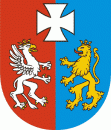 OS.I.7222.4.6.2023.AC					Rzeszów, 2023-01-31DECYZJADziałając na podstawie:art. 104, art. 163 ustawy z dnia 14 czerwca 1960 r. Kodeks postępowania administracyjnego (Dz. U. z 2022.2000 ze zm.),art. 217, art. 378 ust. 2a pkt 1 ustawy z dnia 27 kwietnia 2001 r. Prawo ochrony środowiska (Dz. U. z 2022.2556 ze zm.),§ 2 ust. 1 pkt. 51 Rozporządzenia Rady Ministrów z dnia 10 września 2019 r. w sprawie przedsięwzięć mogących znacząco oddziaływać na środowisko (Dz. U. 2019.1839 ze zm.),pkt 6 ppkt 8 lit. b) i c) załącznika do Rozporządzenie Ministra Środowiska z dnia 27 sierpnia 2014 r. w sprawie rodzajów instalacji mogących powodować znaczne zanieczyszczenie poszczególnych elementów przyrodniczych albo środowiska jako całości (Dz. U. 2014.1169),po rozpatrzeniu wniosku A.P.S. Sp. z o.o., ul. Wiejska 8, 27-400 Ostrowiec Świętokrzyski, z dnia 01.01.2023r. (data wpływu 05.01.2023r.) w sprawie wydania tekstu jednolitego decyzji Wojewody Podkarpackiego z dnia 31.07.2007r. znak ŚR.IV-6618/41/2/06 zmienionej decyzjami Marszałka Województwa Podkarpackiego z dnia 27.10.2014r. znak OS-I.7222.70.1.2014.MD, z dnia 06.04.2020r. znak OS-I.7222.40.1.2018.AC, z dnia 19.01.2022r. znak OS-I.7222.1.1.2022.AC, z dnia 04.08.2022r. znak OS-I.7222.1.6.2022.AC, udzielającej Spółce pozwolenia zintegrowanego na prowadzenie instalacji do chowu i hodowli świń na więcej niż 750 stanowiskach dla macior w Fermie Trzody Chlewnej w miejscowości Kuryłówka, 37-303 Kuryłówka, pow. leżajskiorzekamujednolicam tekst obowiązującego pozwolenia zintegrowanego udzielonego dla A.P.S. Sp. z o.o., ul. Wiejska 8, 27-400 Ostrowiec Świętokrzyski (REGON 260013509, NIP 6612211406) decyzją Wojewody Podkarpackiego z dnia 31.07.2007r. znak ŚR.IV-6618/41/2/06 zmienioną  decyzjami Marszałka Województwa Podkarpackiego:z dnia 27.10.2014r. znak OS-I.7222.70.1.2014.MD, z dnia 06.04.2020r. znak OS-I.7222.40.1.2018.AC, z dnia 19.01.2022r. znak OS-I.7222.1.1.2022.AC, z dnia 04.08.2022r. znak OS-I.7222.1.6.2022.AC, na prowadzenie instalacji do chowu i hodowli świń na więcej niż 750 stanowiskach dla macior w Fermie Trzody Chlewnej w miejscowości Kuryłówka, 37-303 Kuryłówka, pow. leżajski, nadając mu nowe brzmienie:„Udzielam dla A.P.S. Sp. z o.o., ul. Wiejska 8, 27-400 Ostrowiec Świętokrzyski, regon 260013509 pozwolenia zintegrowanego na prowadzenie instalacji do chowu świń na 2422 stanowiskach dla macior w Fermie Trzody Chlewnej w miejscowości Kuryłówka, 37-303 Kuryłówka, pow. leżajski, zwanej dalej instalacją, i określam:I. Rodzaj i parametry instalacji oraz rodzaj prowadzonej działalnościI.1. Rodzaj instalacji Instalacja do chowu i hodowli świń na więcej niż 750 stanowiskach dla macior. I.2. Parametry urządzeń i instalacji istotne z punktu widzenia przeciwdziałania zanieczyszczeniom:I.2.1. W skład instalacji wchodzić będzie:I.2.1.1. Siedem budynków inwentarskich wraz z urządzeniami towarzyszącymi, w których prowadzony będzie chów trzody chlewnej, dostosowanych do poszczególnych etapów produkcji, od momentu inseminacji loch do finalnego odchowu prosiąt. Poszczególne budynki inwentarskie połączone będą ze sobą zadaszonymi korytarzami komunikacyjnymi dla pracowników oraz dla zwierząt. Wszystkie budynki przystosowane będą do bezściołowego chowu zwierząt i wyposażone w system pojenia, system wentylacji mechanicznej i sterowania temperaturą oraz oświetlenie i nagrzewnice gazowe. Ściany budynków wykonane będą z płyty warstwowej (beton-styropian-beton) a całość przykryta dachem dwuspadowym z paneli warstwowych. a/ Budynek nr 101 (sektor inseminacji) i budynek nr 301 (sektor porodowy)Budynek o wymiarach: dł. ok 94,00 m, szer. 16,20 m, wys. przy ścianie 2,70 m, wys. w szczycie 5,30 m i powierzchni ogólnej 237,69 m2. Budynek podzielony będzie na dwa sektory: inseminacji i porodowy. W budynku znajdować się będą kojce pojedyncze służące do inseminacji oraz kojce zbiorowe i porodowe. W sektorze inseminacji w budynku nr 101 podłoga wykonana będzie z rusztów betonowych, pod którymi znajdować się będą cztery kanały gnojowe z żelbetonu, uszczelnione izobetem, o wys. , szerokości 285,0 cm. Na dachu usytuowane będą dwa wentylatory dachowe o wydajności 12500 m3/h każdy. Budynek ogrzewany będzie dwoma nagrzewnicami na gaz ziemny, o mocy 33 kW każda.W sektorze porodowym w budynku nr 301 podłoga wykonana będzie z rusztu z tworzywa sztucznego na całości budynku, pod którym znajdować się będzie sześć kanałów gnojowych z żelbetonu, uszczelnionych izobetem. W sektorze znajdować się będą kojce porodowe o wymiarach 1,60 m na 2,47 m; każdy z kojców wyposażony będzie w podłogową matę grzewczą, którą sterować będzie komputer. Na dachu usytuowanych będzie sześć wentylatorów dachowych o wydajności 12500 m3/h każdy. Budynek ogrzewany będzie sześcioma nagrzewnicami na gaz ziemny, o mocy 33 kW każda.b/ Budynek nr 302 (sektor porodowy)Budynek o wymiarach: dł. 48 m, szer. 16 m, wys. przy ścianie 2,70m, wys. w szczycie 5,30 m i powierzchni ogólnej 614,4 m2. Podłoga wykonana będzie z rusztu z tworzywa sztucznego na całości budynku, pod którym znajdować się będzie sześć kanałów gnojowych z żelbetonu, uszczelnionych izobetem. W budynku znajdować się będą kojce porodowe o wymiarach: 1,60 m na 2,47 m; każdy z kojców wyposażony będzie w podłogową matę grzewczą, zarządzaną przez komputer. Na dachu usytuowane będą cztery wentylatory dachowe o wydajności 12500 m3/h każdy. Budynek ogrzewany będzie czterema nagrzewnicami na gaz ziemny, o mocy 33 kW każda.c/ Budynki wysokiej ciąży 201, 202, 203Każdy budynek o wymiarach: szer. 16,20 m, dł. 94 m, wys. przy ścianie 2,70 m, wys. w szczycie 5,30 m i powierzchni ogólnej 1371,68 m2.Podłoga w budynkach wykonana będzie z ruszt betonowych, pod którymi znajdować się będą po cztery kanały gnojowe gnojowe (łacznie 12 kanałów), z żelbetonu, uszczelnione izobetem. Na dachach usytuowanych będzie łącznie dwadzieścia cztery wentylatory wyciągowe o wydajności 12500 m3/h każdy (osiem na każdym budynku). Budynki ogrzewane będą dziewięcioma nagrzewnicami na gaz ziemny, o mocy 33 kW każda (trzy na każdym budynku).d/ Budynek odchowu warchlaków Budynek o wymiarach: szer. 16,0 m, dł. 14,60 m, wys. przy ścianie 2,70 m, wys. w szczycie 5,30 m i powierzchni ogólnej 170,94 m2.Podłoga w budynkach wykonana będzie z rusztów z tworzywa sztucznego, pod którymi znajdować się będzie sześć kanałów gnojowych z żelbetonu, uszczelnionych izobetem.Na dachu usytuowany będzie jeden wentylator dachowy o wydajności 12500 m3/h. Budynek ogrzewany będzie dwoma nagrzewnicami na gaz ziemny, o mocy 33 kW każda.I.2.1.2. Zbiorniki magazynowe gnojowicy i wód gnojowych:Tabela nr 1 Zbiorniki magazynoweI.2.1.3. Inne budynki i urządzenia wchodzące w skład instalacji:Budynek socjalny a w nim magazynek na środki dezynfekcyjne i leki o powierzchni ok. , wyposażony w regały.Magazyn odpadów - budynek murowany o wymiarach 3,5 m na  i wys. 3,8 m; wyposażony w betonową podłogę bez odpływów, dach blaszany płaski, okno, metalowe drzwi zamykane na kłódkę, oznakowany w widoczny sposób tablicą „Magazyn odpadów”;Budynek o wymiarach ok. 6,0 x 6,0 x 3,5 m, o powierzchni użytkowej ok. 36 m2 i kubaturze 126 m3 przeznaczony do magazynowania zwierząt padłych i ubitych z konieczności, wyposażony w zamykne drzwi, szczelne zamykane konfiskatory, dzierżawione od firmy utylizacyjnej, oznakowane nazwą i kodem odpadu. Ściany budynku będą pokryte materiałem zmywalnym. Wewnątrz budynku zainstalowany będzie termometr rtęciowy. Budynek oznakowany będzie w widoczny sposób tablicą „Magazyn zwierząt padłych”.I.2.1.4. urządzenia do ujmowania i uzdatniania wody podziemnej:Studnia głębinowaUjęcie wód podziemnych składać się będzie z jednej studni wierconej zlokalizowanej na działce nr 694 obręb Kuryłówka gm. Kuryłówka, powiat leżajski, województwo podkarpackie o następujących parametrach:stacja uzdatniania wody:filtry pośpieszne – 2 szt.,zbiorniki hydroforowe – 2 szt.,sekcja napowietrzania inżektorowego,instalacja wody surowej i wody uzdatnionej,wodomierz wody surowej.Technologia uzdatniania wody polegać będzie na usuwaniu związków żelaza i manganu z ujmowanej wody i obejmować będzie:napowietrzanie,odżelazianie,odmanganianie.urządzenia do odprowadzania wód popłucznych – studnia chłonna:Studnia chłonna zbudowana będzie z 4 kręgów betonowych o średnicy wewnętrznej 1200 mm i wysokości 500 mm. Studnia zostanie zagłębiona w gruncie i wypełniona przepuszczalnymi warstwami kruszyw o miąższości 0,5 m. Jako materiał filtracyjny zastosowany będzie tłuczeń i żwir o granulacji od gruboziarnistej u spodu do drobnoziarnistych położonych u góry. Jako materiał filtracyjny mogą zostać wykorzystane następujące frakcje od 2 do 4, od 4 do 8, od 8 do 16, od 16 do 31,5, od 31,5 do 63 mm. Studnia będzie zagłębiona w gruncie na głębokość 1,95 m i zostanie obsypana żwirem filtracyjnym. Obsypka zostanie wykonana wokół studni w promieniu 75 cm od obudowy na całą głębokość. Rzędna terenu w miejscu posadowienia studni wynosi 173,0 m n.p.m.Studnia zostanie wyposażona w pokrywę betonową z włazem o średnicy 600 mm oraz drabinkę. Nad materiałem filtracyjnym będzie znajdować się płytka zabezpieczająca przed rozmywaniem złoża. I.3. Produkcja zwierzęca prowadzona będzie przy zachowaniu następujących warunków:I.3.1. Zdolność produkcyjna fermy rozumiana jako największa ilość prosiąt, która może być wytworzona w jednostce czasu w normalnych warunkach pracy instalacji wynosić będzie 62 400 sztuk/rok.I.3.2. Chów prowadzony będzie w systemie bezściółkowym.lochy karmiące utrzymywane będą w kojcach indywidualnych,knury utrzymywane będą w kojcach indywidualnych,loszki remontowe i prośne utrzymywane będą w kojcach grupowych,lochy prośne utrzymywane będą w kojcach indywidualnych i grupowych. W budynkach z kojcami grupowymi tj. budynkach nr 101 (część), 201, 202 (kojce grupowe i indywidualne) i 203, betonowa podłoga częściowo pokryta będzie rusztami. Posadzki w części nie rusztowej posiadać będą odpowiednie utwardzenie i wyprofilowanie w kierunku rusztów.W warchlakarni i w porodówkach (budynki nr 301, 302, część 101), zainstalowane będą nowoczesne ruszta z tworzywa sztucznego. Pod rusztami znajdować się będą kanały gnojowe, w których gromadzić się będzie powstająca gnojowica.I.3.3. Parametry kojców oraz liczba stanowiskWarunki powierzchniowe dla zwierząt w gospodarstwie w Kuryłówce określone zostały w tabeli nr 2.Tabela nr 2 Parametry kojcówI.3.4. Sprzątanie i mycie budynków:Sprzątanie pomieszczeń inwentarskich „na sucho” tj. zgarnianie nieczystości na ruszta, a następnie wgniatanie ich do kanałów gnojwych, odbywać będzie się codziennie.Mycie przy użyciu myjki ciśnieniowej i dezynfekcja porodówek odbywać się będzie co miesiąc a pozostałych pomieszczeń co sześć miesięcy.Mycie i dezynfekcja wykonywana będą przy pustych kojcach, w następujących etapach:Etap I - mycie pomieszczeń inwentarskich agregatem ciśnieniowym z wodą; powstała z mycia woda zmieszana z gnojowicą trafiać będzie do zbiorników na gnojowicę.Etap II – po wyschnięciu pomieszczeń wykonywana będzie dezynfekcja poprzez spryskiwanie ścian i urządzeń zlokalizowanych w pomieszczeniach inwentarskich wodą z dodatkiem środka dezynfekcyjnego za pomocą agregatu ciśnieniowego. Środek dezynfekcyjny nie będzie spłukiwany; nowe wstawienie trzody następować będzie po wyschnięciu pomieszczenia.I.3.5. Produkcja prowadzona będzie w etapach: I Etap - zabieg inseminacji loch i loszek przeprowadzany będzie w kojcach pojedynczych, w budynku nr 101 ( trzy serwisy inseminacyjne co 24 godziny). Nasienie pobierane będzie od knurów znajdujących się w budynku knurów (nr 101). Po stwierdzonym zapłodnieniu lochy i loszki przeprowadzane będą do kojców grupowych w wydzielonych częściach budynków nr 201, 202, 203.II Etap - chów prośnych loch i loszek (około 16 tygodni) w kojcach grupowych i indywidualnych w wydzielonej części budynków nr 201, 202, 203. Etap - minimum trzy dni przed oproszeniem prośne lochy i loszki przeprowadzane będą do porodówki, tj. do budynków nr 301, 302 gdzie przebywać będą z prosiętami do około 35-go dnia. Następnie lochy przeprowadzane będą do budynku nr 101, gdzie odbywać się będzie inseminacja, a prosięta będą sprzedawane. W sytuacji, kiedy nie będzie możliwa sprzedaż prosiąt (np. nieprzejezdne drogi) prowadzony będzie również IV Etap – odchów warchlaków do masy 10 kg w warchlakarni.I.3.6. Stosowany system żywienia i pojeniaDo żywienia trzody chlewnej wykorzystywane będą mieszanki przemysłowe granulowane lub sypkie. Pasze dowożone będą paszowozami o pojemności 20 Mg z zakładów produkcyjnych 1 - 2 razy w tygodniu. Stosowane pasze przemysłowe różnić się będą składem i ilością, w zależności od fazy chowu.Załadunek pasz do silosów paszowych przyobiektowych prowadzony będzie za pomocą pompy pneumatycznej paszowozu, (czas rozładunku 20 - 40 min). Następnie, mieszanki paszowe trafiać będą z przesyłowego systemu spiralnego paszociągów do wnętrza budynków. W budynkach mieszanki paszowe podawane będą automatycznie systemem paszowym do indywidualnych paszowników. W budynku nr 101 zainstalowane będą paszowniki zbiorowe. Przy tubomatach zainstalowane będą czujniki odpowiedzialne za dozowanie mieszanki paszowej. Pasza podawana będzie automatycznie lub pod kontrolą pracowników fermy.Pojenie zwierząt we wszystkich budynkach odbywać się będzie z poideł automatycznych miseczkowych. Woda z własnego ujęcia lub w sytuacji awaryjnej z ujęcia gminnego systemem rurociągów doprowadzona będzie do wnętrza budynków inwentarskich.I.3.6.a. W celu ograniczenia całkowitych emisji azotu (w konsekwencji emisji amoniaku) wydalanego przy zaspokajaniu potrzeb żywieniowych zwierząt zastosowana będzie kombinacja technik określonych w BAT 3: żywienie fazowe z wykorzystaniem pełnoporcjowych mieszanek paszowych przeznaczonych dla poszczególnych grup zwierząt (BAT 3b),wysokostrawna i niskobiałkowa dieta (BAT 3c),stosowanie łatwo przyswajalnych aminokwasów (BAT 3c),stosowanie dopuszczonych dodatków paszowych, wpływających korzystnie na wydajność paszy (BAT 3d).I.3.6.b. W celu ograniczenia całkowitych emisji wydalanego fosforu przy zaspokajaniu potrzeb żywieniowych zwierząt zastosowana będzie kombinacja technik określonych w BAT 4:żywienie fazowe z wykorzystaniem pełnoporcjowych mieszanek paszowych przeznaczonych dla poszczególnych grup zwierząt (BAT 4a),stosowanie uzupełniającej diety o niskiej zawartości fitazy (BAT 4b),stosowanie wysokostrawnego pożywienia z nieorganicznymi fosforanami (BAT 4c).I.3.6.c. W celu zapewnienia efektywnego zużycia wody zastosowana będzie kombinacja technik określonych w BAT 5: prowadzenie pomiaru zużycia wody w oparciu o wodomierze (BAT 5a),wstępne czyszczenie pomieszczeń inwentarskich na sucho (zgarnianie nieczystości na ruszta, a następnie wgniatane ich do kanałów gnojowicowych),mycie pomieszczeń inwentarskich po każdym cyklu hodowlanym przy pomocy wysokociśnieniowych urządzeń (BAT 5c);sprawdzanie szczelności instalacji wodociągowej i usuwanie przecieków wody (BAT 5b);pojenie zwierząt odbywać się będzie z poideł miseczkowych rozmieszczonych w budynkach inwentarskich; zwierzęta mają zapewniony równoczesny dostęp do wody o każdej porze dnia (BAT 5d).I.3.7. Stosowany system wentylacji budynków chowu:Odpowiednie warunki mikroklimatyczne w budynkach, tj. temperaturę, wilgotność i ruch powietrza zapewniane będą poprzez zastosowanie mechanicznego systemu wentylacyjnego (wentylatory dachowe we wszystkich budynkach). W budynkach zainstalowane będą automatyczne sterowniki komputerowe, sterujące pracą wentylatorów i dobierające ilość wyrzucanego powietrza w zależności od warunków klimatycznych panujących wewnątrz budynku (głownie od temperatury). Nawiew powietrza do wewnątrz budynków odbywać się będzie przez klapy wlotowe w ścianach bocznych. Funkcjonować będzie również system alarmowy zintegrowany z systemem sterowania wentylacją.W budynkach połowa wentylatorów pracować będzie cały rok (8760 h/rok) z płynną regulacją ilości wyrzucanego powietrza oraz wentylatory wspomagające. Wentylatory wspomagające załączać się będą automatycznie, impulsowo z maksymalną wydajnością jedynie w przypadku przewietrzania budynków, głownie w okresie wysokich temperatur latem. Czas pracy wentylatorów wspomagających określono na 960 h/rok. Wydajność maksymalna dla pojedynczego wentylatora wynosić będzie 12500 m3/h. Tabela nr 3 Wykaz wentylatorów i ich podstawowe parametry techniczne I.3.8. Stosowany system odbioru gnojowicy z budynków:W budynkach z kojcami grupowymi tj. nr 101 (część), 201, 202, 203 betonowa podłoga częściowo pokryta będzie rusztami. Posadzki w części nie rusztowej posiadać będą odpowiednie utwardzenie i wyprofilowanie. W warchlakarni i w porodówkach (budynki nr 301, 302) zainstalowane będą nowoczesne ruszta z tworzywa sztucznego. Pod rusztami znajdować się będą kanały gnojowe. Podczas sprzątania pomieszczeń inwentarskich nieczystości zgarniane będą na ruszta, a następnie wgniatane będą do kanałów gnojowych. Gnojowica z kanałów gnojowych spływać będzie grawitacyjnie do systemu kanalizacji gnojowej rurą PCV do głównego ciągu kanalizacyjnego, a następnie do przepompowni i do zbiorników magazynujących gnojowice tzw. kortenów – 6 sztuk (o pojemności  każdy).Studzienki gnojowe przepływowe (o wymiarach: średnica 1,5 m, głęb. 3,0 - 3,6 m) zbudowane będą z kręgów betonowych, uszczelnione izobetem, z przykrywą betonową. Przepompownia gnojowicy zbudowana będzie z betonowych kręgów, zaizolowanych od środka izobetem, zanurzonej pompy i systemu rur przesyłowych. Regulacja przepływu gnojowicy odbywać się będzie systemem zasuw, umożliwiających kontrolę przepływu gnojowicy do kortenów. System zasuw umożliwiać będzie sezonowanie gnojowicy w kortenach poprzez wybiórcze podawanie jej do poszczególnych kortenów i nie mieszanie gnojowicy sezonowanej ze świeżą.Z kortenów gnojowica wypompowywana będzie do beczkowozów i dalej przekazywana będzie do wykorzystywania rolniczego jako nawóz.W tabeli nr 4 przedstawiono charakterystykę kanałów gnojowych	Tabela nr 4I.3.9. Stosowany system oświetlenia budynków inwentarskich:Budynki inwentarskie oświetlane będą za pomocą lamp fluorescencyjnych oraz światła dziennego, które dostawać się będzie do budynków poprzez otwory okienne. I.3.10. Stosowany system ogrzewania budynków inwentarskich:Budynki porodówek ogrzewane będą za pomocą mat grzewczych oraz nagrzewnic gazowych, natomiast pozostałe budynki inwentarskie wyłącznie za pomocą nagrzewnic gazowych o mocy 33 kW. Poniżej podano parametry nagrzewnic:Tabela nr 5I.4. Możliwe warianty funkcjonowania instalacji:Nie przewiduje się wariantowych możliwości wykorzystania instalacji.II. Ustalam maksymalną dopuszczalną emisję w warunkach normalnego funkcjonowania instalacjiII.1. Emisja gazów wprowadzanych do powietrza z instalacji.II.1.1. Maksymalna dopuszczalna wielkość emisji gazów ze źródeł i emitorów instalacji.Tabela nr 6 Wielkość emisji gazów i pyłówTabela 6a Od 21.02.2021r. - poziomy emisji związane z najlepszymi dostępnymi technikami (BAT-AEL) dla emisji amoniaku do powietrza z każdego pomieszczenia dla świń, w warunkach standardowych (suchego gazu w temperaturze 273,15K i pod ciśnieniem 101,3kPa) wynoszą:1/ Istniejące zespoły urządzeń wykorzystujące głęboki kanał gnojowicowy w połączeniu z technikami zarządzania żywieniem,2/ Istniejące zespoły urządzeń wykorzystujące BAT 30.a0 w połączeniu z technikami zarządzania żywieniem.II.1.2. Maksymalna dopuszczalna roczna emisja gazów i pyłów z instalacji:II.2. Dopuszczalna wielkość emisji ścieków z instalacjiII.2.1. Wody opadowo-roztopoweWody opadowe i roztopowe z dachów, z dróg wewnętrznych i placów manewrowych wprowadzane do ziemi oraz do wód nie mogą przekraczać dopuszczalnych wartości podanych w tabeli nr 7:Tabela nr 7II.2.2. Wody popłuczneII.2.2.1.W wyniku płukania filtrów w stacji uzdatniania wody będą powstawały wody popłuczne w ilości:Qśr.d = 0,5 m3/dQmax.d = 1,0 m3/dQrok  = 52 m3/rokWody popłuczne wprowadzane będą do ziemi za pomocą studni chłonnej znajdującej się na działce 694 obręb Kuryłówka. Współrzędne geograficzne: szerokość: N 50°18’37,50’’; długość: E 22°27’56,02’’ .Przed wprowadzeniem do ziemi wody popłuczne będą podczyszczane w odstojnikach.Substancje zawarte w oczyszczonych wodach popłucznych nie będą przekraczały następujących stężeń:żelazo			 - 10 mg/lzawiesina ogólna 	 - 35 mg/l.II.2.2.2. Ilość ścieków przemysłowych wprowadzanych do ziemi za pomocą studni chłonnej w m3 /s wynosi Q = 0,00025m3 /s.II.2.3. W celu ograniczenia powstawania ścieków zastosowana będzie kombinacja technik określonych w BAT 6: wstępne czyszczenie pomieszczeń inwentarskich na sucho (zgarnianie nieczystości na ruszta, a następnie wgniatane ich do kanałów gnojowicowych) (BAT 6a),mycie pomieszczeń inwentarskich po każdym cyklu hodowlanych przy pomocy wysokociśnieniowych urządzeń;kontrola i usuwanie nieszczelności sieci wodociągowej (BAT 6b)wody opadowo – roztopowe z terenu instalacji po podczyszczeniu za pomocą osadnika wprowadzane będą do rowu melioracji a następnie do potoku Z-1 (BAT 6c).II.3. Dopuszczalne rodzaje i ilości wytwarzanych odpadówII.3.1. Odpady inne niż niebezpieczne:Tabela nr 8 Wytwarzane odpady inne niż niebezpieczneII.3.2. Odpady niebezpieczne:Tabela nr 9 Wytwarzane odpady niebezpieczneII.4. Dopuszczalny poziom emisji hałasu do środowiska z instalacjiII.4.1. Ustalam dopuszczalną wielkość emisji hałasu, wyznaczoną dopuszczalnymi poziomami hałasu poza zakładem gdzie eksploatowana jest objęta niniejszym pozwoleniem instalacja, wyrażoną wskaźnikami LAeq D i LAeq N w odniesieniu do działek leżących po stronie wschodniej od instalacji, na których zlokalizowana jest zabudowa zagrodowa i wielorodzinna, w następujący sposób: w godzinach od 6.00 do 22.00		- 55 dB(A),w godzinach od 22.00 do 6.00		- 45 dB(A).III. Warunki wprowadzania do środowiska substancji lub energii i wymagane działania, w tym środki techniczne mające na celu zapobieganie lub ograniczanie emisjiIII.1. Warunki wprowadzania gazów i pyłów do powietrza.III.1.1. Ustalam miejsca i sposób wprowadzania gazów i pyłów do powietrza.Tabela nr 10III.1.2. Warunki wprowadzania gazów i pyłów do powietrza:III.1.2.1. Instalacja pracować będzie w ruchu ciągłym.III.1.2.2. Budynki hodowlane wyposażone będą w wentylację zapewniającą wymaganą dobrostanem zwierząt wymianę powietrza.III.1.3. W celu ograniczenia emisji pyłów z każdego budynku dla zwierząt w instalacji zastosowana będzie kombinacja technik mająca na celu ograniczenie wytwarzania pyłów wewnątrz budynków w ramach BAT 11:operator instalacji prowadzi technologię bez wykorzystania ściółki (system rusztowy), operator instalacji stosuje pasze granulowane, podawane automatycznie zawierające spoiwa oleiste (BAT 11.1.4), technologia podawania paszy do budynków (zakryte podajniki ślimakowe) oraz technologia karmideł gwarantuje minimalizację rozsypywania paszy zarówno na etapie dostarczania do karmideł jak i bezpośrednio przy pobieraniu przez zwierzęta,odpowietrzniki silosów wyposażone będą w filtry workowe (BAT 11.1.5),system wentylacji będzie wyposażony w komputerowe sterowniki, które dobierają krotność wymiany powietrza zgodnie z referencyjnymi wymaganiami (dobrostan zwierząt) gwarantując przy tym odpowiednią prędkość powietrza w budynku inwentarskim,utrzymanie odpowiedniej wilgotności w budynku inwentarskim,system sprzątania kojców z użyciem myjki ciśnieniowej.III.1.4. W celu zapobiegania emisjom zapachów do powietrza i ich skutkom w instalacji zastosowana będzie kombinacja technik w ramach BAT 13:utrzymywanie zwierząt i powierzchni w stanie czystym, suchym poprzez utrzymanie wysokiego stopnia higieny (BAT 13b) poprzez:unikanie rozsypywania paszy,okresowe i interwencyjne sprzątanie miejsc utrzymywania zwierząt,zapobieganie wyciekom odchodów w miejscach, gdzie zwierzęta leżą na częściowo rusztowych podłogach, w tym odpowiednio zaprojektowane wyprofilowane podłogi ułatwiające spływ nieczystości,w razie konieczności (okresowe lub systematyczne) stosowanie środków poprawiających warunki sanitarne w postaci podsypek dezynfekujących i ograniczających emisję odorów,zmniejszenie przepływu powietrza nad powierzchnią podrusztową poprzez odpowiedni projekt kanałów gnojowicowych,umieszczenie otworu wylotowego na większej wysokości (BAT 13c),przechowywanie gnojowicy w kortenach pod przykryciem – keramzyt (BAT 13e.1.),lokalizacja zbiorników w sąsiedztwie budynków inwentarskich oraz terenów zalesionych, w celu minimalizacji ekspozycji na wiatr (BAT 13e.2),minimalizacja okresu przechowywania odchodów zwierzęcych i bezpośrednia ich aplikacja na pola (BAT 13g.2),III.1.5. W celu ograniczenia emisji amoniaku do powietrza z przechowywania gnojowicy, w instalacji zastosowana będzie kombinacja technik w ramach BAT 16:ograniczenie mieszania gnojowicy (BAT 16a.3),przykrywanie zbiorników z gnojowicą – przykryciem pływającym – keramzytem (BAT 16b.3).III.2. Warunki poboru wody i emisji ścieków z instalacjiIII.2.1. Warunki poboru wody na potrzeby instalacji:III.2.1.1. Udzielam pozwolenia na pobór wód podziemnych z własnego ujęcia z jednej studni wierconej, położonej na działce nr 694 w miejscowości Kuryłówka obręb Kuryłówka.współrzędne geograficzne: szerokość: N 50°18’37,77’’; długość: E 22°27’54,97’’Zasoby eksploatacyjne ujęcia wynoszą: Qe= 25,50 m3/h przy depresji Se= 4,50 m.Ustala się dopuszczalną ilość pobieranej wody z ujęcia:Qmax.s = 0,001 m3/sQśr.d = 44,1 m3/dQrok= 16 100 m3/rok.Woda dla potrzeb bytowych pracowników i potrzeb technologicznych instalacji pobierana będzie z własnego ujęcia, natomiast w sytuacjach awaryjnych z wodociągu gminnego (na podstawie umowy cywilno-prawnej).III.2.1.2. W każdym budynku inwentarskim zainstalowane będą liczniki monitorujące zużycie wody.III.2.2. Warunki emisji ścieków z instalacji:III.2.2.1. Ścieki przemysłowe (wody popłuczne):W instalacji będą powstawać wody popłucze z płukania filtrów w stacji uzdatniania wody, klasyfikowane jako ścieki przemysłowe odprowadzane po podczyszczeniu do ziemi za pomocą studni chłonnej dla których warunki określono w punkcie II.2.2. decyzji. III.2.2.2 Prowadzący instalację jest zobowiązany do utrzymywania urządzeń odprowadzających wody popłuczne, w tym odstojników i studni chłonnej w stanie, który umożliwi ich sprawne działanie oraz przeprowadzanie odpowiedniej konserwacji i napraw wynikających z ich eksploatacji.III.2.2.3. Woda zmieszana z gnojowicą powstała podczas mycia budynków inwentarskich odprowadzana będzie do zbiorników na gnojowicę.III.2.2.4. Wody opadowo-roztopowe:Wody opadowo-roztopowe z dachów (o powierzchni 9011 m2) zbierane będą poprzez rynny, a z dróg i placów manewrowych o trwałej nawierzchni (o powierzchni 14601 m2) zbierane będą poprzez wpusty uliczne i wprowadzane do systemu kanalizacji wód deszczowych. Wody opadowo-roztopowe wprowadzane będą następnie do rowu melioracji szczegółowych rurą betonową o średnicy Ф 600 mm. Przed wprowadzeniem do odbiornika oczyszczane będą za pomocą osadnika o średnicy Ф 1,5 m i głębokości czynnej 1 m.Rów melioracji szczegółowych wprowadza wody opadowo-roztopowe z instalacji do potoku Z-1 (lewostronnego dopływu rzeki Złota) w km 3+440.III.3. Sposób postępowania z wytwarzanymi odpadami: .3.1. Miejsce i sposób magazynowania odpadówIII.3.1.1. Magazynowanie odpadów innych niż niebezpieczne:Tabela nr 11 Magazynowanie odpadów innych niż niebezpieczneIII.3.1.2. Magazynowanie odpadów niebezpiecznych:Tabela nr 12 Magazynowanie odpadów niebezpiecznychIII.3.2. Sposób gospodarowania wytwarzanymi odpadamiIII.3.2.1. Odpady inne niż niebezpieczneTabela nr 13 Gospodarowanie odpadami innymi niż niebezpieczneIII.3.2.2. Odpady niebezpieczneTabela nr 14 Gospodarowanie odpadami niebezpiecznymiIII.4. Źródła hałasu ich rozkład czasu pracy w ciągu dobyTabela nr 15IV. Rodzaj i maksymalną ilość wykorzystywanej energii, materiałów, surowców i paliwIV.1. Pobór wody dla potrzeb instalacjiIV.1.1. Woda zużywana będzie na cele technologiczne tj. pojenie zwierząt i spłukiwanie posadzek kojców po zakończeniu cykli produkcyjnych oraz na cele bytowe załogi i płukanie filtrów w stacji uzdatniania wody.IV.1.2. Maksymalne zużycie wody nie przekroczy wartości określonych poniżej:na potrzeby chowu i hodowli trzody chlewnej: Q max d = 43 m3/d (pojenie zwierząt, czyszczenie obiektów inwentarskich)Q max rok = 15 727 m3 / rok na potrzeby porządkowe: Q max d = 16 m3 / dobęQ max rok = 32 m3 / rok  (dwukrotne mycie wszystkich budynków w ciągu roku)na potrzeby bytowe: Q max d = 1 m3 / dobęQ max rok = 365 m3 / rokRoczne maksymalne zapotrzebowanie na wodę dla instalacji: Q max rok = 16 100 m3 / rok	IV.1.3. Wskaźniki zużycia wody:knury – 22 dm3 / dobę na 1 sztukęlochy karmiące - 40 dm3 / dobę na 1 sztukęwarchlaki - 4 dm3 / dobę na 1 sztukęlochy i loszki - 11 dm3 / dobę na 1 sztukęIV.2. Ilość surowców i materiałów stosowanych w produkcjiIV.2.1. Maksymalne zużycie surowców nie przekroczy wartości określonych w poniższej tabeli:Tabela nr 16 Wykorzystywane surowceIV.3. Zużycie energii dla potrzeb własnych instalacjiIV.3.1. Energia elektryczna pobierana będzie z sieci energetycznej w oparciu o zawartą umowę. Na wypadek przerw w dostawie prądu Ferma posiada agregat prądotwórczy na olej napędowy o mocy 253 kWA.IV.3.2. Energia wykorzystywana będzie do celów gospodarczych i bytowych tj. oświetlenie, wentylacja chlewni i innych.IV.3.3. Maksymalne zużycie energii elektrycznej nie przekroczy wartości 800 800 MWh/rok.IV.4. Ilość wytwarzanych nawozówMaksymalna ilość gnojowicy wytwarzanej w trakcie 4 miesięcy wyniesie 3 833 m3, tj. 11 500 m3/rok.V. Zakres i sposób monitorowania procesów technologicznych, w tym pomiaru i ewidencjonowania wielkości emisjiV.1. Monitoring procesów technologicznychV.1.1. Prowadzony będzie codzienny pomiar i rejestr (papierowy lub elektroniczny) temperatury we wszystkich budynkach inwentarskich. V.1.2. Prowadzony będzie codzienny pomiar i rejestracja temperatur panujących w budynku magazynowym zwierząt padłych, w dowolny sposób trwały, pomiędzy godziną 1200 a 1400. V.1.3. Prowadzony będzie rejestr (papierowy lub elektroniczny) zużycia poszczególnych rodzajów paszy umożliwiający kontrolę realizacji instrukcji karmienia zwierząt. Co kwartał prowadzona będzie kontrola efektywności wykorzystania paszy przez zwierzęta i podejmowane będą stosowne działania.V.1.4. Prowadzona będzie, nie rzadziej niż co 7 dni, kontrola oraz rejestr papierowy lub elektroniczny: a/ ilości wytwarzanej gnojowicy, b/ ilości nagromadzonej w kortenach gnojowicy, c/ ilości nawozów wykorzystanych do nawożenia pól wyznaczonych w planie nawożenia zaopiniowanym przez stację chemiczno-rolniczą, z ewidencją nawożonych działek. V.1.5 Prowadzone będą rejestry (papierowy lub elektroniczny) wykonywanych wewnętrznych kontroli stanu technicznego urządzeń i obiektów.V.1.6. Prowadzone będą na bieżąco rejestry (papierowy lub elektroniczny) produkcji oraz wielość strat (upadków zwierząt) w trakcie ich chowu.V.1.7. Prowadzony będzie rejestr (papierowy lub elektroniczny) zużycia wody i energii elektrycznej w sposób umożliwiający ustalenie ilości zużywanej wody i energii na jednostkę produkcji.V.1.8. Prowadzony będzie rejestr (papierowy lub elektroniczny) wykonywanych prac konserwacyjnych oraz remontowych związanych z eksploatacją sieci kanalizacyjnej.V.1.9. Prowadzony będzie rejestr (papierowy lub elektroniczny) przeglądów eksploatacyjnych urządzeń oczyszczających (wpusty uliczne z osadnikami oraz osadnik).V.1.10. Prowadzony będzie rejestr (papierowy lub elektroniczny) zmian procedury pracy instalacji i wymiany urządzeń określonych w Tabeli 15.V.1.11. Do dnia 20.02.2021r. w budynkach inwentarskich prowadzone będą kwartalne pomiary stężenia zanieczyszczeń, w szczególności NH3. Przeprowadzenie pomiarów będzie rejestrowane.V.1.12. Prowadzone rejestry (o których mowa w punktach V.1.1. do V.1.11) będą przechowywane i okazywane do wglądu na każde żądanie organu ochrony środowiska.V.2. Od 21.02.2021 r. prowadzony będzie monitoring emisji zanieczyszczeń do powietrzaV.2.1. Prowadzony będzie monitoring emisji amoniaku do powietrza szacunkowo z wykorzystaniem wskaźników emisji – z częstotliwością co najmniej raz w roku dla każdej kategorii zwierząt z uwzględnieniem technik monitorowania podanych w decyzji wykonawczej Komisji UE 2017/302 z dnia 15 lutego 2017r. ustanawiającej konkluzje dotyczące najlepszych dostępnych technik BAT w odniesieniu do intensywnego chowu drobiu lub świń (BAT 25c).V.2.2. Prowadzony będzie monitoring emisji pyłu do powietrza poprzez oszacowanie z wykorzystaniem wskaźników emisji – z częstotliwością  co najmniej raz w roku dla każdej kategorii zwierząt z  uwzględnieniem technik monitorowania podanych w decyzji wykonawczej Komisji UE 2017/302 z dnia 15 lutego 2017r. ustanawiającej konkluzje dotyczące najlepszych dostępnych technik BAT w odniesieniu do intensywnego chowu drobiu lub świń (BAT 27b).V.2.3. Prowadzony będzie monitoring emisji siarkowodoru do powietrza poprzez oszacowanie z wykorzystaniem wskaźników emisji – z częstotliwością co najmniej raz w roku dla każdej kategorii zwierząt.V.2.4. Ww. monitoring będzie obejmował całą instalację, w tym emisję ze zbiorników na gnojowicę oraz z silosów na paszę. V.2.5. W terminie do 21 lutego 2021r. zostanie opracowany „plan zarządzania zapachami” (odorami) i wdrożony do stosowania, a instalacja będzie regularnie poddawana przeglądowi (BAT 12 w powiązaniu z monitorowaniem zapachów wg BAT 26) zgodnie z decyzją wykonawczą Komisji UE 2017/302 z dnia 15 lutego 2017r. ustanawiającą konkluzje dotyczące najlepszych dostępnych technik BAT w odniesieniu do intensywnego chowu drobiu lub świń. V.2.6. Prowadzone będą rejestry (papierowe lub elektroniczne) przeglądów, o których mowa w punkcie V.2.5.V.3. Monitoring poboru wodyProwadzący instalację będzie zobowiązany do:nieprzekraczania przy poborze wody zatwierdzonej wydajności eksploatacyjnej dla ujęcia,utrzymywania w należytym stanie technicznym urządzeń służących do poboru wody,prowadzenia książki eksploatacji studni – na bieżąco,kontrolowania ilości pobieranej wody podziemnej przez odczytywanie i notowanie wskazań wodomierza z częstotliwością 1 x na dobę,pomiaru ilości pobieranej wody z wodociągu gminnego za pomocą wodomierza głównego z częstotliwością 1 x na tydzień i zapisywania w książce zużycia wody,prowadzenia pomiarów wydajności eksploatacyjnej studni i poziomu zwierciadła wody w studni raz w roku oraz rejestrowanie danych w książce eksploatacji studni.badania jakości wód podziemnych w stanie pierwotnym z częstotliwością raz na pięć lat, przy czym analiza wody ze studni przez pierwsze 5 lat od daty wydania niniejszej decyzji - co najmniej 2 razy w roku (co 6 miesięcy) w zakresie następujących wskaźników:barwa,mętność,zapach,pH,amoniak,azotany,azotyny,przewodność właściwa,bakterie z grupy coli,bakterie Escherichia coli,żelazo,mangan.przeprowadzenia oględzin instalacji w celu wykrycia ewentualnych źródeł wycieku wody i ich naprawy co najmniej raz w roku.W przypadku wyników badań analizy wody ze studni prowadzonych przez pierwsze 5 lat od daty wydania niniejszej decyzji wskazujących, że jakość wody nie odbiega od norm, częstotliwość wykonywania badań wody ze studni może zostać zmniejszona do 1 raz w roku.Wszystkie badania monitoringowe będą wykonywane zgodnie z obowiązującymi metodykami i normami, a wyniki tych badań będą rejestrowane i przechowywane.V.4. Monitoring ilości i jakości wód popłucznych.Prowadzący instalację będzie zobowiązany do:monitorowania ilości powstających wód popłucznych podstawie odczytów wskazań wodomierza wody surowej wykonywanych przed i po wykonaniu płukania,przeprowadzania badań oczyszczonych wód popłucznych z częstotliwością raz na dwa miesiące w zakresie zawiesiny ogólnej i żelaza (miejsce poboru próbek wyznacza się w studni chłonnej),utrzymywania urządzeń odprowadzających wody popłuczne, w tym odstojników i studni chłonnej w stanie, który umożliwi ich sprawne działanie oraz przeprowadzanie odpowiedniej konserwacji i napraw wynikających z ich eksploatacji,utrzymanie drożności całej instalacji poprzez czyszczenie oraz regularne usuwanie nagromadzonych osadów w odstojnikach.V.5. Ewidencja i monitoring odpadówProwadzący instalację będzie rejestrował i przechowywał dane dotyczące:rodzaju i ilości odpadów,ilości odpadów przekazanych do odzysku lub unieszkodliwianiawedług wzorów dokumentów stosowanych na potrzeby ewidencji odpadów oraz z wykorzystaniem wzorów formularzy służących do sporządzania i przekazywania zbiorczych zestawień danych.V.6. Pomiar emisji hałasu do środowiskaV.6.1. Jako referencyjny punkt pomiaru hałasu określający oddziaływanie akustyczne instalacji na tereny zabudowy mieszkaniowej ustalam:Punkt w odległości 1 m od elewacji budynku mieszkalnego nr 524 w Kuryłówce, leżącego na działce nr 713/6 w Kuryłówce, na wschód od instalacji. Wysokość punktu pomiarowego wynosić będzie 1,5 m n p t. Sposób wykonania badań monitoringowych i ich częstotliwość będą zgodne z obowiązującymi przepisami. V.6.2. Dodatkowo pomiary hałasu w środowisku przeprowadzane będą po każdej zmianie procedury pracy instalacji lub wymianie urządzeń określonych w tabeli nr 15.V.7. Od 21.02.2021 r. prowadzony będzie monitoring ilości azotu i fosforu wydalanych w gnojowicyV.7.1. Prowadzony będzie monitoring całkowitej ilości azotu i fosforu wydalanego w gnojowcy poprzez szacowanie w oparciu o analizę gnojowicy z oznaczeniem całkowitej zawartości azotu i fosforu – co najmniej raz w roku z uwzględnieniem technik monitorowania podanych w decyzji wykonawczej Komisji UE 2017/302 z dnia 15 lutego 2017r. ustanawiającej konkluzje dotyczące najlepszych dostępnych technik BAT w odniesieniu do intensywnego chowu drobiu lub świń (BAT 24b).V.7.2. Powiązana z BAT całkowita zawartość wydalanego azotu i fosforu w odchodach świń żywionych w sposób określony w pkt I.3.6 decyzji, nie będzie przekraczać wskaźników określonych w tabeli poniżej:V.A. Wymagania zapewniające ochronę gleby, ziemi i wód gruntowych, w tym środki mające na celu zapobieganie emisjom do gleby ziemi i wód gruntowych oraz sposób ich systematycznego nadzorowania.V.A.1. Każdy rodzaj odpadów będzie magazynowany w sposób selektywny w odpowiednich pojemnikach z materiału odpornego na działanie składników umieszczonego w nich odpadu, w wyznaczonych, oznakowanych miejscach w sposób uniemożliwiający ich negatywne oddziaływanie na środowisko i zabezpieczający przed oddziaływaniem czynników atmosferycznych oraz uniemożliwiający dostęp do nich osób nieupoważnionych. Wszystkie miejsca magazynowania odpadów będą posiadały utwardzoną, szczelna powierzchnię, urządzenia i materiały gaśnicze oraz zapas sorbentów do likwidacji ewentualnych wycieków. Nie będą przekraczane pojemności pojemników.V.A.2. Usuwane odpady będą zabezpieczone przed przypadkowym rozproszeniem w trakcie transportu oraz czynności przeładunkowych. Prowadzony przeładunek odpadów niebezpiecznych nie będzie powodować ich rozlania czy rozpylenia i skażenia gleby, ziemi i wód gruntowych.V.A.3. Budynki chowu, drogi i place oraz pozostały teren utrzymywane będą w czystości i porządku.V.A.4. Zapewniona będzie odpowiednia częstotliwość usuwania nieczystości z hal, mycia oraz opróżniania zbiorników przeznaczonych do gromadzenia gnojowicy mająca na celu ograniczenie możliwości przedostania się zanieczyszczeń do gleby, ziemi i wód gruntowych.V.A.5. Na bieżąco utrzymywana będzie drożność kanałów odprowadzających gnojowicę do zbiorników. V.A.6. Do kanalizacji deszczowej nie będą wprowadzane inne płyny lub ciała stałe oprócz wód deszczowo – roztopowych.V.A.7. Wszystkie urządzenia związane z poborem wody i odprowadzaniem ścieków będą utrzymywane we właściwym stanie technicznym. V.A.8. Instalacja wyposażona będzie w środki gaśnicze, neutralizujące oraz sorbenty pozwalające przeciwdziałać ewentualnym zagrożeniom.V.A.9. Prowadzone będą systematyczne kontrole stanu technicznego budynków hodowlanych oraz innych urządzeń znajdujących się na instalacji mające na celu wykrycie ewentualnych nieszczelności oraz przypadków wystąpienia niekontrolowanych wycieków. Wykonywane kontrole będą odnotowywane.V.A.10. Prowadzony będzie systematyczny nadzór przez pracowników znajdujących się na danym stanowisku nad zapewnieniem właściwej ochrony gleb, wód gruntowych i ziemi poprzez codzienną obserwację i sprawdzanie czy nie doszło do wycieku lub uszkodzenia urządzeń technologicznych.VI. Wymagane sposoby osiągania wysokiego poziomu ochrony środowiska jako całości.VI.1 Wszystkie urządzenia objęte niniejszą decyzją należy utrzymywać we właściwym stanie technicznym i prawidłowo eksploatować w oparciu o stosowne instrukcje.VI.2. Budynki hodowlane wyposażone będą w wentylację zapewniającą wymaganą dobrostanem zwierząt wymianę powietrza.VI.3 Stosowane będą optymalne systemy karmienia dla poszczególnych grup zwierząt zgodnie z opracowaną instrukcją karmienia oraz punktem  I.3.6. decyzji. VI.4. Budynki chowu utrzymywane będą w czystości oraz zapewniona będzie odpowiednia temperatura i wilgotność wewnątrz budynków inwentarskich, z uwzględnieniem częstotliwości usuwania nieczystości, oraz mycia zgodnie z opracowaną instrukcją oraz punktem I.3.4. decyzji.VI.5. Kojce będą utrzymane w taki sposób, aby zapewnić w każdym z nich odpowiednią powierzchnię zadawania paszy, legowiska i gnojową, zgodnie z opracowaną instrukcją. Warunki powierzchniowe w kojcach, określone w punkcie I.3.3. decyzji, zapewnią zwierzętom swobodę ruchu, w szczególności kładzenia się, wstawania oraz leżenia.VI.6. W celu ograniczenia emisji zapachów z gnojowicy, wewnątrz budynków inwentarskich, stosowane będą preparaty powodujące ograniczenie emisji odorów, ulegające biodegradacji, zgodnie z opracowaną instrukcją.VI.7. Na bieżąco prowadzona będzie analiza wszystkich danych uzyskiwanych z monitoringu oraz podejmowane będą stosowne działania z niej wynikające. Przeprowadzenie tej analizy i podjęte działania będą dokumentowane. VI.8. Czyszczenie pomieszczeń inwentarskich dokonywane będzie przy użyciu myjki ciśnieniowej i środków dezynfekcyjnych przed każdym wstawieniem zwierząt.VI.9. Padłe zwierzęta przechowywane będą w przypadku temperatur:przekraczających 10oC wewnątrz budynku magazynowego, nie dłużej niż 48 godzin, poniżej 10oC wewnątrz budynku magazynowego - nie dłużej niż 7 dni.VI.10. W przypadku wystąpienia masowej choroby zakaźnej lub pomoru zwierząt, prowadzący instalację:natychmiast powiadomi o tym właściwy miejscowo organ inspekcji weterynaryjnej i wójta gminy,pozostawi zwierzęta w miejscu ich stałego przebywania i nie będzie wprowadzać tam innych zwierząt,zakaże wstępu osób postronnych do pomieszczeń lub miejsc, w których znajdować się będą zwierzęta podejrzane o zakażenie lub zwłoki zwierząt.VI.11. Zmywalne ściany budynku do magazynowania zwierząt padłych i ubitych z konieczności będą dezynfekowane po każdym odbiorze odpadów przez firmę prowadzącą działalność w zakresie gospodarowania odpadami. VI.12. Stosowane będą energooszczędne źródła światła, nagrzewnice itp.VI.13. Corocznie opracowywany będzie plan nawożenia wg obowiązujących przepisów, zaopiniowany przez okręgową stacją chemiczno – rolniczą.VI.14. Na bieżąco utrzymywana będzie drożność kanałów odprowadzających gnojowicę do zbiorników.VI.15. Raz w tygodniu prowadzona będzie kontrola napełnienia kortenów przy pomocy wyskalowanej listwy pomiarowej - kontrole te będą dokumentowane oraz prowadzony będzie ich rejestr (papierowy lub elektroniczny). Ponadto, prowadzony będzie nadzór nad napełnieniem kortenów, aby nie dopuścić do przepełnienia i przedostania się substancji zanieczyszczających do gleby i wód gruntowych.VI.16. Co najmniej 1 raz na trzy lata wykonywane będą wewnętrzne kontrole stanu technicznego urządzeń i obiektów m.in. opróżnionych silosów, zbiorników na gnojowicę itd. Prowadzone i przechowywane będą rejestry (papierowe lub elektroniczne) wykonywanych kontroli.VI.17. Drogi i place oraz pozostały teren będą utrzymywane w czystości i porządku. Prowadzone będą coroczne kontrole stanu dróg wewnętrznych i placów; wykonane kontrole będą odnotowywane oraz prowadzony będzie rejestr (papierowy lub elektroniczny kontroli.VI.18. Do kanalizacji deszczowej nie będą wprowadzane inne płyny lub ciała stałe oprócz wód opadowo-roztopowych objętych niniejszą decyzją.VI.19. Dokonywane będą bieżące kontrole sieci wodociągowej pozwalające na szybkie wykrycie ewentualnych nieszczelności, a czynności z nimi związane będą odnotowane w zeszycie eksploatacji.VI.20. W przypadku wystąpienia niekontrolowanych wycieków substancji na teren instalacji należy zabezpieczyć kanalizację deszczową oraz odbiornik przed wprowadzeniem zanieczyszczeń do środowiska.VI.21. Pracownicy fermy poddawani będą systematycznym szkoleniom z zakresu aktualnie obowiązujących przepisów w zakresie gospodarki odpadami, organizacji i ochrony środowiska.VII. Zagospodarowanie nawozów naturalnychVII.1. Wytworzona gnojowica magazynowana będzie w 6 kortenach nadziemnych ze stali nierdzewnej kwasoodpornej, uszczelnionych izobetem, z pływającą pokrywą, o pojemności 450 m3 każdy oraz w kanałach gnojowych.VII.2. Pojemność kanałów gnojowych wynosić będzie 3701,5 m3.VII.3. Wytworzona gnojowica będzie przekazywana do biogazowni lub będzie wykorzystywana rolniczo jako nawóz naturalny na podstawie corocznie opracowywanego wg obowiązujących przepisów planu nawożenia, zatwierdzonego przez okręgową stację chemiczno-rolniczą. W planach nawozowych określana będzie dokładna dawka gnojowicy, możliwa do nawiezienia na konkretne pole.Prowadzony będzie rejestr (papierowy lub elektroniczny) ilości gnojowicy przekazywanej do biogazowni oraz wykorzystywanej rolniczo.VII.4. Do zagospodarowania 1 m3 gnojowicy o zawartości 0,25% N wymagany jest areał gruntu o powierzchni co najmniej 0,015 ha/m3 wytwarzanej gnojowicy. Prowadzący instalację będzie posiadał ważne umowy (w formie pisemnej) obejmujące wymaganą powierzchnię gruntów rolnych, na których możliwe będzie zagospodarowanie gnojowicy proporcjonalnie do ilości wytwarzanej gnojowicy.VII.5. Napełnianie kortenów i przekazywanie gnojowicy odbiorcy prowadzącemu jej rolnicze wykorzystanie prowadzone będą pod nadzorem odpowiedzialnego pracownika Fermy i odnotowywane będą w książce kontroli gnojowicy.VII.6. Napełnianie kortenów i przekazywanie gnojowicy odbiorcy prowadzącemu jej rolnicze wykorzystanie na użytkach rolnych nie będzie prowadzone w soboty, niedziele i święta oraz w czasie intensywnych wiatrów wiejących w kierunku zabudowań mieszkalnych, zlokalizowanych w pobliżu Fermy.VII.7. Prowadzona będzie ewidencja nawożonych pól i stosowanych dawek gnojowicy. VII.8. Gnojowica powstała podczas ASF lub innej epidemii, czy też pomoru zwierząt, będzie mogła zostać przekazana do wykorzystania po uzyskaniu pozytywnej opinii powiatowego lekarza weterynarii.VIII. Sposoby postępowania w przypadku zakończenia eksploatacji instalacjiVIII.1. W przypadku zakończenia eksploatacji, należy opróżnić i wyczyścić wszystkie urządzenia technologiczne, a następnie zdemontować i zlikwidować wszystkie obiekty i urządzenia zgodnie z wymogami wynikającymi z przepisów budowlanych.IX. Ustalam dodatkowe wymaganiaIX.1. W terminie do 3-ch miesięcy od chwili, gdy niniejsza decyzja stanie się ostateczna opracowane zostaną:a. Instrukcja przepompowywania gnojowicy do zbiorników (kortenów) oraz przepompowywania jej do beczkowozów. Instrukcja winna zapewniać, poza kontrolą napełniania i dystrybucji gnojowicy, eliminację możliwości przypadkowych wycieków i przepełnień zbiorników.b. Instrukcja określająca zasady eksploatacji stosowanych urządzeń, usuwania nieczystości oraz mycia budynków inwentarskich, stosowania preparatów powodujących ograniczenie emisji odorów. Opracowana instrukcja określać będzie sposoby postępowania w zależności od jednoznacznie określonych i mierzalnych parametrów.IX.A. Zakres, sposób i termin przekazywania organowi właściwemu do wydania pozwolenia i wojewódzkiemu inspektorowi ochrony środowiska informacji pozwalającej na przeprowadzenie oceny zgodności z warunkami określonymi w pozwoleniu.IX.A.1. Zestawienie roczne przedstawiające wielkości emitowanych zanieczyszczeń do powietrza, wielkości ścieków oraz ilości wytworzonych odpadów w instalacji należy przedłożyć do Marszałka Województwa Podkarpackiego i Podkarpackiego Wojewódzkiego Inspektora Ochrony Środowiska do dnia 31 marca danego roku za rok poprzedni.IX.A.2. Zestawienie roczne zużycia surowców i materiałów oraz ilości wytwarzanych nawozów w instalacji w ciągu roku należy przedstawić Marszałkowi Województwa Podkarpackiego i Podkarpackiemu Wojewódzkiemu Inspektorowi Ochrony Środowiska do dnia 31 marca danego roku za rok poprzedni.IX.B. Warunki przeciwpożarowe wynikające z operatu przeciwpożarowegoIX.B.1. W Spółce stosowane będą zabezpieczenia obiektów/instalacji i terenów oraz zapewnione zostaną możliwości skutecznej walki z pożarami, wybuchami, rozlewami substancji niebezpiecznych oraz innymi zagrożeniami. Miejsca magazynowania odpadów zostaną wyposażone w stosowne zabezpieczenia techniczne.IX.B.2. Instalacje gaśnicze i urządzenia p.poż. będą na bieżąco serwisowane. Gaśnice będą sprawdzane i konserwowane wg przyjętych harmonogramów i zgodnie z przepisami. Serwis gaśnic i urządzeń ppoż. wykonywany będzie przez specjalistyczną firmę zewnętrzną.IX.B.3. Monitoring stanu technicznego instalacji elektrycznej prowadzony będzie raz na 5 lat.IX.B.4. Spełnione będą wymagania w zakresie wyznaczonych placów magazynowych oraz warunki zaopatrzenia w wodę wynikające z odrębnych przepisów.IX.B.5. W przypadku zmian w sposobie i miejscu magazynowania odpadów prowadzony będzie, w terminie 30 dni, przegląd wymagań zawartych w „Operacie przeciwpożarowym” i w razie konieczności jego aktualizacja.IX.B.6. W zakładzie została opracowana i wdrożona instrukcja postępowania na wypadek pożaru (oraz innych zagrożeń). Każdy z pracowników fermy będzie z nią zapoznany oraz przeszkolony.X. Pozwolenie jest wydane na czas nieoznaczony. XI. Stwierdzam wygaśnięcie w całości decyzji Wojewody Podkarpackiego z dnia 31.07.2007r. znak ŚR.IV-6618/41/2/06 zmienioną decyzjami Marszałka Województwa Podkarpackiego:z dnia 27.10.2014r. znak OS-I.7222.70.1.2014.MD,z dnia 06.04.2020r. znak OS-I.7222.40.1.2018.AC,z dnia 19.01.2022r. znak OS-I.7222.1.1.2022.AC,z dnia 04.08.2022r. znak OS-I.7222.1.6.2022.AC,którą udzielono dla A.P.S. Sp. z o.o. ul. Wiejska 8, 27-400 Ostrowiec Świętokrzyski (REGON 260013509, NIP 6612211406) pozwolenia zintegrowanego na prowadzenie instalacji do chowu i hodowli świń na więcej niż 750 stanowiskach dla macior w Fermie Trzody Chlewnej w miejscowości Kuryłówka, 37-303 Kuryłówka, pow. leżajski.UzasadnienieWnioskiem z dnia 01.01.2023r. (data wpływu: 05.01.2023r.) A.P.S. Sp. z o.o. ul. Wiejska 8, 27-400 Ostrowiec Świętokrzyski wystąpiła o wydanie tekstu jednolitego decyzji Wojewody Podkarpackiego z dnia 31.07.2007r. znak ŚR.IV-6618/41/2/06 zmienionej decyzjami Marszałka Województwa Podkarpackiego:z dnia 27.10.2014r. znak OS-I.7222.70.1.2014.MD,z dnia 06.04.2020r. znak OS-I.7222.40.1.2018.AC,z dnia 19.01.2022r. znak OS-I.7222.1.1.2022.AC,z dnia 04.08.2022r. znak OS-I.7222.1.6.2022.AC,udzielającej Spółce pozwolenia zintegrowanego na prowadzenie instalacji do chowu i hodowli świń na więcej niż 750 stanowiskach dla macior w Fermie Trzody Chlewnej w miejscowości Kuryłówka, 37-303 Kuryłówka, pow. Leżajski.Informacja o przedłożonym wniosku umieszczona została w publicznie dostępnym wykazie danych o dokumentach zawierających informacje o środowisku i jego ochronie w karcie informacyjnej pod numerem 9/2023. Zgodnie z art. 209 ust. 1 oraz art. 212 ustawy z dnia 27 kwietnia 2001r. Prawo ochrony środowiska wersja elektroniczna wniosku została przesłana do Ministra Klimatu i Środowiska przy piśmie z dnia 10.01.2023r., znak: OS-I.7222.4.3.2023.AC celem rejestracji.Pismem z dnia 10.01.2023r. znak: OS-I.7222.4.4.2023.AC zawiadomiono o wszczęciu postępowania administracyjnego w sprawie wydania tekstu jednolitego pozwolenia zintegrowanego dla instalacji. Zgodnie z zapisem art. 217 ust. 1 ustawy Prawo ochrony środowiska, organ właściwy do wydania pozwolenia zintegrowanego może, na wniosek prowadzącego instalację lub z urzędu za jego zgodą, wydać nowe pozwolenie zintegrowane w celu ujednolicenia tekstu obowiązującego pozwolenia zintegrowanego, z uwzględnieniem wszystkich zmian wprowadzonych do tego pozwolenia od dnia jego wydania. Wobec powyższego, na wniosek prowadzącego instalację, niniejszą decyzją wydano nowe pozwolenie zintegrowane, w którym ujednolicono tekst pozwolenia zintegrowanego udzielonego decyzją Wojewody Podkarpackiego z dnia 31.07.2007r. znak ŚR.IV-6618/41/2/06 (ze zm.) oraz stwierdzono wygaśnięcie dotychczasowego pozwolenia zintegrowanego. Wydanie tekstu jednolitego decyzji ma na celu zapewnienie czytelności i przejrzystości wydanych decyzji administracyjnych.Ponadto, w postępowaniu administracyjnym prowadzonym w celu wydania nowego pozwolenia w celu ujednolicenia tekstu pozwolenia zintegrowanego, nie stosuje się przepisów art. 208 ustawy Prawo ochrony środowiska (wymogi co do wniosku o wydanie pozwolenia zintegrowanego), art. 210 ustawy Poś (opłata rejestracyjna) i art. 218 ustawy Poś (udział społeczeństwa w postępowaniach w sprawach dotyczących ochrony środowiska na zasadach określonych w ustawie z dnia 3 października 2008 r. o udostępnianiu informacji o środowisku i jego ochronie, udziale społeczeństwa w ochronie środowiska oraz o ocenach oddziaływania na środowisko).Obowiązujące pozwolenie zintegrowane obejmuje instalację, która zaklasyfikowana została zgodnie z pkt 6 ppkt 8 lit. b i c) załącznika do rozporządzenia Ministra Środowiska z dnia 27 sierpnia 2014 r. w sprawie rodzajów instalacji mogących powodować znaczne zanieczyszczenie poszczególnych elementów przyrodniczych albo środowiska jako całości, do instalacji do chowu lub hodowli świń o więcej niż 2 000 stanowisk dla świń o wadze ponad 30 kg lub 750 stanowisk dla macior, tym samym na jej funkcjonowanie wymagane było uzyskanie pozwolenia zintegrowanego. Natomiast zgodnie z § 2 ust. 1 pkt 51 rozporządzenia Rady Ministrów z dnia 10 września 2019r. w sprawie przedsięwzięć mogących znacząco oddziaływać na środowisko instalacja zalicza się do przedsięwzięć mogących zawsze znacząco oddziaływać na środowisko. Tym samym zgodnie z art. 378 ust. 2a pkt 1 ustawy Prawo ochrony środowiska organem właściwym do wydania/zmiany pozwolenia zintegrowanego jest marszałek województwa.W 2007r., gdy było prowadzone postępowanie w sprawie wydania pozwolenia zintegrowanego dla instalacji, zgodnie z obowiązującymi przepisami, organem właściwym do wydania decyzji był Wojewoda Podkarpacki. Przedmiotowa instalacja do chowu zwierząt w liczbie nie niższej niż 240 dużych jednostek przeliczeniowych inwentarza (DJP) została zaklasyfikowana zgodnie z § 2 ust. 1 pkt 43 rozporządzenia Rady Ministrów z dnia 9 listopada 2004 r. w sprawie określenia rodzajów przedsięwzięć mogących znacząco oddziaływać na środowisko oraz szczegółowych kryteriów związanych z kwalifikowaniem przedsięwzięć do sporządzenia raportu o oddziaływaniu na środowisko (Dz. U. Nr 257, poz. 2573 z późn. zm.), do przedsięwzięć mogących znacząco oddziaływać na środowisko, wymagających sporządzenia raportu o oddziaływaniu na środowisko. Tym samym, zgodnie z art. 183 w związku z art. 378 ustawy Prawo ochrony środowiska, organem właściwym do wydania niniejszej decyzji był wojewoda.Wnioskodawca nie złożył wniosku o wyłączenie z udostępniania danych zawartych we wniosku na podstawie art. 20 ust. 2 pkt 2 ustawy Prawo ochrony środowiska.Ogłoszenie przez 21 dni (13.02.2007r.- 6.03.2007r.) było dostępne na stronach internetowych i tablicach ogłoszeń Urzędu Gminy w Kuryłówce, Starostwa Powiatowego w Leżajsku oraz Podkarpackiego Urzędu Wojewódzkiego w Rzeszowie, a także w siedzibie Fermy. W okresie udostępniania wniosku mieszkaniec Kuryłówki wniósł uwagi dotyczące ilości posiadanego przez Fermę areału gruntów, na które ma być wywożona gnojowica do celów rolniczych. Odnosząc się do wniesionych uwag poinformowano, że A.P.S. Sp. z o.o. z/s w Ostrowcu Świętokrzyskim ma prawo do stosowania gnojowicy tylko i wyłącznie na terenach, dla których opracowano plany nawożenia, które uzyskały pozytywna opinię okręgowej stacji chemiczno - rolniczej. Opinie takie, wydane w roku 2006, dotyczące wydzierżawionych działek na terenie miejscowości: Brzóza Królewska, Jelna, Maleniska, Leżajsk, Wola Zarczycka, Hucisko, Kulno i Przychojec przedłożone zostały do wglądu w toku prowadzonego postępowania administracyjnego. Jednoczenie, w decyzji nałożono obowiązek:corocznego opracowywania planów nawożenia i przedkładania ich do zaopiniowania przez okręgową stacją chemiczno – rolniczą (w planach nawozowych określana będzie dokładna dawka gnojowicy, możliwa do nawiezienia na konkretne pole) orazzawierania w formie pisemnej umów dzierżawy gruntów, na których gnojowica stosowana będzie jako nawóz naturalny.Ponadto w decyzji zabroniono przekazywania gnojowicy odbiorcy prowadzącemu jej rolnicze wykorzystanie na użytkach rolnych w soboty, niedziele i święta oraz w przypadku wiatru wiejącego w kierunku najbliżej położonych zabudowań mieszkalnych, a także ustalono obowiązek prowadzenia ewidencji nawożonych pól i stosowanych dawek gnojowicy. W decyzji nie ustalono szczegółowych warunków nawożenia gnojowicą, ponieważ prowadzący instalację A.P.S. Sp. z o.o., zleca nawożenie gnojowicą firmie zewnętrznej i nie jest to przedmiotem pozwolenia (regulują tę kwestię przepisy ustawy z dnia 26 lipca 2000 r. o nawozach i nawożeniu (Dz. U. Nr 89 poz. 991 ze zm.)).Analizowana Ferma Trzody Chlewnej w Kuryłówce znajduje się na terenie gminy Kuryłówka, powiat Leżajsk, na działce o numerze ewidencyjnym 695 o łącznej powierzchni , ok.  od Leżajska. Najbliższa zabudowa mieszkalna znajduje się około  od budynków inwentarskich Fermy w kierunku wschodnim.Teren lokalizacji Fermy nie znajduje się w pobliżu obszarów Natura 2000, i usytuowany jest  na zachód od Kuryłowskiego Obszaru Chronionego Krajobrazu. Zachodnia część gminy Kuryłówka zlokalizowana jest nad zbiornikiem wód podziemnych – nr 425 Zbiornik Dębica - Stalowa Wola - Rzeszów. W kierunku południowo-wschodnim od fermy zlokalizowane są dwie studnie wiercone S-1Bis i S-2Bis będące elementem ujęcia wody wodociągu gminnego w Kuryłówce. Studnia S-1Bis oddalona jest od granic Fermy o ok. , natomiast studnia S-2Bis o około . Studnie mają wyznaczoną strefę ochrony bezpośredniej oraz strefę ochrony pośredniej. Ferma Trzody Chlewnej w Kuryłówce nie leży w zasięgu żadnej z opisanych stref ochronnych ujęcia wody. Ferma sąsiaduje od północy, południa i zachodu z polami uprawnymi należącymi do A.P.S. Sp. z o.o. Przez pola w części północnej przepływa potok Z-1. Od wschodu Ferma graniczy z drogą asfaltową, za którą zlokalizowane są budynki mieszkalne.Budynki inwentarskie Fermy pochodzą z lat siedemdziesiątych. Od chwili powstania funkcjonowały one jako Zakład Gospodarstwa Rolnego. Na początku lat 80 Ferma została kupiona przez Firmę „Iglopol” zajmującą się produkcją trzody chlewnej i bydła mięsnego. Pod koniec lat dziewięćdziesiątych Ferma została wykupiona przez spółkę prywatną - profil produkcji nie uległ zmianie. Po około trzech latach Ferma przeszła w prywatne ręce jednego z dwóch właścicieli nadal nie zmieniając profilu produkcji. W 2005 roku Ferma została wykupiona przez obecnych właścicieli Spółki A.P.S. Gruntowne remonty i modernizacja Fermy została wykonana w latach 2005 – 2006. Prace remontowe obejmowały budynki inwentarskie oraz administracyjno-socjalne, jak również sieć elektryczną, wodociągową, kanalizację deszczową i gnojowicową. Wykonano również modernizację zbiorników stalowych na gnojowicę (wymiana stalowych płaszczy), uszczelniono instalację do przesyłu i magazynowania gnojowicy. Opracowana została Instrukcja zawierająca procedury postępowania i tryb powiadamiania na wypadek wystąpienia sytuacji awaryjnych (choroby zakaźnej i pomoru zwierząt, pożaru, wycieku gnojowicy, awarii systemu wentylacji).Budynki inwentarskie (7 szt.) przystosowane są do bezściółkowego chowu zwierząt, dostosowane do poszczególnych etapów produkcji, od momentu inseminacji loch do finalnego odchowu prosiąt. Pomiędzy poszczególnymi budynkami inwentarskimi wykonano zadaszone korytarze komunikacyjne dla pracowników oraz dla zwierząt, minimalizujące ewentualne zanieczyszczenie powierzchni gruntu substancjami biogennymi pochodzącymi z instalacji. W trakcie rozpatrywania wniosku o wydanie pozwolenia zintegrowanego przeprowadzono analizę instalacji pod kątem najlepszych dostępnych technik w oparciu o „Dokument Referencyjny o Najlepszych Dostępnych Technikach dla Intensywnej Hodowli Drobiu i Świń – lipiec . Z analizy wynikało, że instalacja prowadzona zgodnie z warunkami wydawanej decyzji spełni wymogi określone w dokumencie referencyjnym.Mając na uwadze  art. 188 i art. 211 ustawy Prawo ochrony środowiska, w decyzji określono rodzaj i parametry techniczne i technologiczne instalacji istotne z punktu widzenia przeciwdziałania zanieczyszczeniom. Zgodnie z art. 202 ust. 1 ustawy Prawo ochrony środowiska, w pozwoleniu określono wielkość dopuszczalnej emisji pyłów i gazów do powietrza w warunkach normalnego funkcjonowania instalacji oraz w uzasadnionych technologicznie warunkach eksploatacyjnych odbiegających od normalnych. We wniosku wykazano, że emisja pyłów i gazów wprowadzanych do powietrza ze źródeł i emitorów instalacji (z uwzględnieniem źródeł emisji niezorganizowanej, w szczególności kornetów) nie powoduje przekroczeń dopuszczalnych norm jakości powietrza poza granicami terenu, do którego prowadzący instalację posiada tytuł prawny. W szczególności emisja amoniaku, siarkowodoru, pyłu PM10, dwutlenku siarki, dwutlenku azotu i tlenku węgla z emitorów wentylacji mechanicznej budynków hodowlanych nie powoduje przekroczeń dopuszczalnych poziomów tych substancji w powietrzu, określonych w załączniku nr 1 do rozporządzenia Ministra Środowiska z dnia 6 czerwca 2002r. w sprawie dopuszczalnych poziomów niektórych substancji w powietrzu, alarmowych poziomów niektórych substancji w powietrzu oraz marginesów tolerancji dla dopuszczalnych poziomów niektórych substancji oraz wartości odniesienia tych substancji określonych w załączniku nr 1 do rozporządzenia Ministra Środowiska z dnia 5 grudnia 2002r. w sprawie wartości odniesienia dla niektórych substancji w powietrzu. W pozwoleniu nie ustalono emisji dopuszczalnej pyłów i gazów emitowanych z kotłowni budynku socjalnego, gdzie zainstalowany jest piec gazowy (kocioł o wydajności cieplnej 24 kW/rok). Kotłownia ta nie jest objęta niniejszym pozwoleniem. Zgodnie z przedłożonym, wnioskiem oraz w związku z zapisem art. 202 ust. 2a Prawa ochrony środowiska, w pozwoleniu nie uwzględniono emisji gazów i pyłów wprowadzanych do powietrza w sposób niezorganizowany, tj. emisji ze zbiorników gnojowicy. Nie ustalono obowiązku wykonywania pomiarów emisji substancji zanieczyszczających do powietrza, ponieważ we wniosku wykazano, że na emitorach wentylacji mechanicznej budynków hodowlanych brak jest możliwości zlokalizowania i zamontowania stanowisk pomiarowych zgodnie z obowiązującą Polską Normą.Ferma trzody chlewnej w Kuryłówce będzie całkowicie zaopatrywana w wodę z wodociągu gminnego na podstawie zawartej umowy z Zakładem Gospodarki Komunalnej w Kuryłówce. Woda wykorzystywana jest na cele chowu trzody chlewnej, na cele porządkowe oraz na potrzeby bytowe pracowników. Na terenie instalacji powstają ścieki bytowe i ścieki deszczowe. Z uwagi na przyjętą technologię mycia w obiektach inwentarskich nie powstają ścieki technologiczne. Woda zmieszana z gnojowicą, która powstaje podczas mycia kierowana jest do zbiorników na gnojowicę. Ścieki bytowe gromadzone będą w zbiorniku bezodpływowym, a następnie będą wywożone na oczyszczalnię ścieków w Leżajsku na podstawie zawartej umowy. Wody opadowe i roztopowe pochodzące z dachów oraz z dróg wewnętrznych i placów manewrowych wprowadzane będą po oczyszczeniu na osadniku do rowu melioracji szczegółowych a następnie potoku Z-1 w km 3+440. W decyzji na podstawie art. 122 ust.1 pkt.1 ustawy Prawo wodne udzielono pozwolenia na odprowadzanie wód opadowo-roztopowych do środowiska. Warunki wprowadzania ścieków z instalacji do środowiska ustalono na podstawie cyt. na wstępie rozporządzenia Ministra Środowiska w sprawie warunków, jakie należy spełnić przy wprowadzaniu ścieków do wód lub do ziemi oraz w sprawie substancji szczególnie szkodliwych dla środowiska wodnego.Zgodnie z art. 202 ust. 4 ustawy Prawo ochrony środowiska i art. 18 ust 2 ustawy o odpadach (Dz. U. z 2007r. Nr 39 poz. 251), w pozwoleniu określono warunki dotyczące wytwarzania odpadów oraz dopuszczalne ilości poszczególnych rodzajów wytwarzanych odpadów niebezpiecznych i innych niż niebezpieczne, a także warunki gospodarowania odpadami z uwzględnieniem ich magazynowania, zbierania, transportu, odzysku i unieszkodliwiania.Odpady, których powstaniu nie da się zapobiec, będą gromadzone w sposób selektywny w pojemnikach, kontenerach w wyznaczonych miejscach na terenie fermy, głównie w magazynie odpadów, zabezpieczane przed wpływem warunków atmosferycznych i przed dostępem osób niepowołanych. Wszystkie wytwarzane odpady przekazywane będą firmom prowadzącym działalność w zakresie gospodarowania odpadami, posiadającym wymagane prawem zezwolenia.Sztuki padłe magazynowane będą w zamykanym budynku wyposażonym w szczelne konfiskatory. W decyzji ustalono warunek prowadzenia pomiarów temperatury w pomieszczeniach, w których magazynowane będą odpady zwierząt padłych i ubitych z konieczności oraz dopuszczalny czas magazynowania odpadów tego rodzaju na terenie fermy.Odpady wytworzone w wyniku wystąpienia masowej choroby zakaźnej lub pomoru zwierząt nie będą magazynowane, lecz niezwłocznie przekazywane będą do utylizacji uprawnionemu odbiorcy.W decyzji ustalono zakres i sposób monitorowania procesów technologicznych oraz wielkości emisji. Wszystkie urządzenia związane z monitoringiem będą w pełni sprawne, umożliwiające prawidłowe wykonywanie pomiarów oraz zapewniające zachowanie wymogów BHP. Badania monitoringowe będą wykonywane zgodnie z obowiązującymi metodykami i normami a wyniki tych badań rejestrowane i przechowywane będą przez okres obowiązywania pozwolenia.Wytworzona gnojowica będzie wykorzystywana rolniczo jako nawóz naturalny na podstawie planu nawożenia zatwierdzonego przez okręgową stację chemiczno-rolniczą, na użytkach rolnych o powierzchni co najmniej 140 ha. W decyzji ustalono warunki gospodarowania wytworzoną gnojowicą w granicach instalacji. Sposób wykorzystania gnojowicy jako nawóz, regulują przepisy ustawy o nawozach i nawożeniu.Dla instalacji zgodnie z art. 188 ust. 2 pkt 1) ustawy POŚ ustalono parametry istotne z punktu widzenia ochrony przed hałasem, w tym zgodnie również z art. 211 ust. 2 pkt 3a) rozkład czasu pracy źródeł hałasu w ciągu doby oraz wielkość emisji hałasu wyznaczoną dopuszczalnymi poziomami hałasu poza instalacją, wyrażonymi wskaźnikami poziomu równoważnego hałasu dla dnia i nocy dla terenów objętych ochroną przed hałasem. Pomiary hałasu wykonywane będą zgodnie z metodyką referencyjną wynikającą z obowiązujących przepisów szczególnych i Polskich Norm, w tym również w zakresie częstotliwości pomiarów.Z ustaleń postępowania wynika, że nie będą występować oddziaływania transgraniczne, w związku z czym nie określono sposobów ograniczania tych oddziaływań.W związku z wejściem w życie w dniu 5 września 2014 r. ustawy z dnia 11 lipca 2014 r. o zmianie ustawy – Prawo ochrony środowiska oraz niektórych innych ustaw (Dz. U. z 2014 r. poz. 1101), wdrążającej zapisy Dyrektywy Parlamentu Europejskiego i Rady 2010/75/UE z dnia 24 listopada 2010 roku w sprawie emisji przemysłowych, z urzędu dokonano zmiany decyzji Wojewody Podkarpackiego z dnia 31 lipca 2007r., znak: ŚR.IV-6618/41/2/06 (decyzja znak OS-I.7222.70.1.2014.MD z 27.10.2014r. – I zmiana pozwolenia zintegrowanego).Zgodnie z treścią art. 28 ust. 2 ustawy z dnia 11 lipca 2014r. o zmianie ustawy – Prawo ochrony środowiska oraz niektórych innych ustaw (Dz. U. z 2014r. poz. 1101), organ właściwy do wydania pozwolenia zintegrowanego, dla instalacji, które były eksploatowane w dniu wejścia w życie nowych przepisów wykonawczych wydanych na podstawie art. 201 ust. 2 ustawy Pos (tj. dotyczących instalacji mogących powodować znaczące zanieczyszczenie poszczególnych elementów przyrodniczych albo środowiska jako całości) oraz będą nadal objęte obowiązkiem uzyskania pozwolenia zintegrowanego:zmienia z urzędu, w zakresie czasu, na jaki zostały wydane, analizuje, i jeżeli to konieczne, zmienia z urzędu, w celu dostosowania do wymagań wynikających z przepisów art. 211 ust. 5 (zgodność monitoringu z konkluzjami BAT) i ust. 6 pkt 3 (ochrona powierzchni ziemi) i 12 (dodatkowe obowiązki sprawozdawcze) ustawy, o której mowa w art. 1w brzmieniu nadanym ustawą zmieniającą Prawo ochrony środowiska.w terminie 3 miesięcy od dnia wejścia w życie nowych przepisów wykonawczych, o których mowa na wstępie.Przedmiotowa instalacja, na podstawie § 2 ust. 1 pkt 51 rozporządzenia Rady Ministrów z dnia 9 listopada 2010r. w sprawie przedsięwzięć mogących znacząco oddziaływać na środowisko (Dz. U. Nr 213 poz. 1397 ze zm.) zaliczana jest do przedsięwzięć mogących znacząco oddziaływać na środowisko, w rozumieniu ustawy z dnia 3 października 2008 r. o udostępnianiu informacji o środowisku i jego ochronie, udziale społeczeństwa w ochronie środowiska oraz o ocenach oddziaływania na środowisko. Tym samym, zgodnie z art. 183 w związku z art. 378 ust. 2 a pkt. 1 ustawy Prawo ochrony środowiska, organem właściwym do wydania i zmiany pozwolenia jest marszałek województwa.W dniu 5 września 2014 r. weszło w życie Rozporządzenie Ministra Środowiska z dnia 27 sierpnia 2014r. w sprawie rodzajów instalacji mogących powodować znaczne zanieczyszczenie poszczególnych elementów przyrodniczych albo środowiska jako całości (Dz. U. z 2014r. poz. 1169) powodując konieczność dokonania zmian we wszystkich obowiązujących pozwoleniach zintegrowanych.Z uwagi na powyższe przeprowadzono analizę warunków pozwolenia zintegrowanego w zakresie konieczności nałożenia dodatkowych wymagań ochrony powierzchni ziemi, zgodności prowadzonego przez prowadzącego instalację monitoringu z wymogami dokumentów referencyjnych, konieczności nałożenia dodatkowych obowiązków sprawozdawczych.W trakcie analizy ustalono:Dla przedmiotowej instalacji do dnia wydawania decyzji nie opublikowano konkluzji BAT dla branży dla intensywnego chowu świń. Zakres i sposób monitorowania emisji jest zgodny z wymaganiami określonymi w przepisach krajowych oraz w dokumentach referencyjnych. Nie są konieczne zmiany warunków pozwolenia w tym zakresie.2) Pozwolenie zintegrowane zawiera wymogi związane z ochroną gleby, powierzchni ziemi i wód gruntowych, są one nierozerwalnie związane z innymi wymaganiami zawartymi w pozwoleniu. Mając na uwadze, iż znowelizowane przepisy ustawy nałożyły obowiązek wprowadzenia szczegółowo zapisów dotyczących ochrony gleb i ziemi w każdym pozwoleniu, decyzją wprowadzono dodatkowy punkt o omawianej treści i w nim zamieszczono znajdujące się w pozwoleniu, w innym miejscu, wymagania zapewniające właściwą ochronę wymienionych komponentów środowiska. Ponadto uzupełniono zapisy o środki mające na celu zapobieganie takim emisjom oraz sposób ich systematycznego nadzorowania.3) Znowelizowana ustawa nałożyła również obowiązek wprowadzenia do zapisów pozwolenia dodatkowych obowiązków sprawozdawczych. Ze względu na fakt, iż w pozwoleniu dla przedmiotowej instalacji chowu świń nie określono dotychczas wymagań w postaci przesyłania wyników pomiarów do organu, zgodnie z wymogami art. 211 ust. 6 w/w ustawy niniejszą decyzją zobowiązano prowadzącego instalacje do przesyłania rocznych informacji pozwalających na przeprowadzenie oceny zgodności z warunkami określonymi w pozwoleniu.Ponadto zgodnie z wymogami art. 188 ust. 1 znowelizowanej ustawy Poś zmieniono czas obowiązywania pozwolenia zintegrowanego. Tym samym pozwolenie zintegrowane jest wydawane na czas nieoznaczony.Decyzją znak OS-I.7222.40.1.2018.AC z dnia 06.04.2020r. dokonano drugiej zmiany pozwolenia zintegrowanego.Potrzeba zmiany wynikła w szczególności z przeprowadzonej przez organ analizy przedmiotowej instalacji w zakresie spełnienia wymagań najlepszej dostępnej techniki określonej w decyzji wykonawczej Komisji Europejskiej (UE) 2017/302 z dnia 15 lutego 2017r. ustanawiającej konkluzje dotyczące najlepszych dostępnych technik BAT w odniesieniu do intensywnego chowu drobiu lub świń zgodnie z dyrektywą Parlamentu Europejskiego i Rady 2010/75/UE. Na wniosek A.P.S. Sp. z o.o. z dnia 29.03.2018r. (ostatnie uzupełnienie 02.08.2018r.) wydano decyzję, od której wnioskodawca się odwołał. W związku z decyzją Ministra Środowiska z dnia 26  listopada 2018r. znak DZŚ-III.285.43.2018.DS uchylającą decyzję Marszałka Województwa Podkarpackiego z dnia 4 września 2018r. znak: OS-I.7222.40.2018.AC i przekazującą sprawę do ponownego rozpatrzenia przez organ pierwszej instancji, pismem z dnia 19 grudnia 2018r. znak: OS-I.7222.40.1.30.2018.AC poinformowano o ponownym przystąpieniu do rozpatrywania wniosku  A.P.S. Sp. z o.o. ul. Wiejska 8 w Ostrowcu Świętokrzyskim w sprawie zmiany obowiązującego pozwolenia zintegrowanego wydanego decyzją Wojewody Podkarpackiego z dnia 31 lipca 2007 r. znak ŚR.IV-6618/41/2/06 (ze zm.) dla instalacji klasyfikowanej jako chów lub hodowla zwierząt w liczbie nie mniejszej niż 210 dużych jednostek przeliczeniowych inwentarza (DJP) w miejscowości Kuryłówka.Instalacja ta zaklasyfikowana została zgodnie z pkt 6 ppkt 8 lit. b) i c) załącznika do rozporządzenia Ministra Środowiska z dnia 27 sierpnia 2014 r. w sprawie rodzajów instalacji mogących powodować znaczne zanieczyszczenie poszczególnych elementów przyrodniczych albo środowiska jako całości (Dz. U. z 2014 r. poz. 1169), do instalacji do chowu lub hodowli świń o więcej niż 2 000 stanowisk dla świń o wadze ponad 30 kg lub 750 stanowisk dla macior, tym samym na jej funkcjonowanie wymagane było uzyskanie pozwolenia zintegrowanego.Organem właściwym do zmiany pozwolenia zintegrowanego na podstawie art. 378 ust. 2a ustawy Prawo ochrony środowiska, w związku § 2 ust. 1 pkt 51 rozporządzenia Rady Ministrów z dnia 10 września 2019r. w sprawie przedsięwzięć mogących znacząco oddziaływać na środowisko (Dz.U. z 2019r. poz. 1839) jest Marszałek Województwa Podkarpackiego.Informacja o przedmiotowym wniosku umieszczona została w publicznie dostępnym wykazie danych o dokumentach zawierających informacje o środowisku i jego ochronie pod numerem 244/2018.Zarządzający instalacją nie złożył wniosku o wyłączenie z udostępniania danych zawartych w dokumentacji, w trybie art. 16 ustawy z dn. 3 października 2008r. o udostępnianiu informacji o środowisku i jego ochronie, udziale społeczeństwa w ochronie środowiska oraz o ocenach oddziaływania na środowisko (Dz. U. z 2017 poz. 1405 ze zm.).Wnioskowane przez Spółkę zmiany przedmiotowego pozwolenia nie stanowiły istotnej zmiany instalacji w rozumieniu art. 3 pkt 7 ustawy Prawo ochrony środowiska.Szczegółowa analiza przedłożonej dokumentacji oraz stanowiska Ministra Środowiska wykazała, że nie przedstawia ona w sposób dostateczny wszystkich zagadnień istotnych z punktu widzenia ochrony środowiska, z uwagi na wejście w życie w dniu 5 września 2018r. ustawy z dnia 20 lipca 2018r. o zmianie ustawy o odpadach oraz niektórych innych ustaw (Dz.U. z 2018r. poz. 1592), która wprowadziła zmiany m.in. w zakresie wymaganych załączników do wniosku o wydanie pozwolenia na wytwarzanie odpadów i tym samym wymagań co do samego pozwolenia zintegrowanego.Zgodnie z art. 192 ustawy Prawo ochrony środowiska, przepisy o wydawaniu pozwolenia stosuje się odpowiednio w przypadku zmiany jego warunków. W związku z powyższym postanowieniem z dnia 31 grudnia 2018 r. znak: OS-I.7222.40.1.29.2018.AC wezwano Wnioskodawcę do uzupełnienia przedłożonego wniosku, w szczególności o: operat przeciwpożarowy, spełniający wymagania określone w art. 42 ust 4b pkt 1 ustawy z dnia 14 grudnia 2012 r. o odpadach oraz w przepisach wydanych na podstawie art. 43 ust. 8 tej ustawy, wykonany przez rzeczoznawcę do spraw zabezpieczeń przeciwpożarowych, o których mowa w rozdziale 2a ustawy z dnia 24 sierpnia 1991 r. o ochronie przeciwpożarowej (Dz.U. z 2018r. poz. 620);postanowienie, o którym mowa w art. 42 ust. 4c ustawy o odpadach;proponowane procedury monitorowania procesów technologicznych istotnych z punktu widzenia wymagań ochrony przeciwpożarowej (art. 184 ust. 2 pkt 16 ustawy Prawo ochrony środowiska);określenia ilości ścieków przemysłowych wprowadzonych do ziemi za pomocą studni chłonnej w m3/s;przeanalizowanie i zweryfikowanie propozycji monitoringu wody w studni w stanie pierwotnym;określenia faktycznego całkowitego wydalanego azot i fosfor na fermie oraz wskazania konkretnej metody monitorowania wybranej spośród wskazanych w konkluzjach BAT;określenia dopuszczalnej emisji amoniaku z każdego pomieszczenia dla świń jako źródła powstawania emisji, uwzględniając przy tym zapisy konkluzji BAT;przedstawienia propozycji monitoringu emisji zanieczyszczeń do powietrza z całej instalacji, w sposób zgodny z wymaganiami  konkluzji BAT, z uwzględnieniem emisji z silosów na paszę i zbiorników na gnojowicę, przy czym należy wskazać jedną metodę monitoringu spośród wymienionych w konkluzjach BAT.Pismami z dnia 07.03.2019r., 07.05.2019r. oraz 05.07.2019r. zarządzający instalacją występował z wnioskami o wydłużenie terminu przedłożenia wymaganej dokumentacji ostatecznie do dnia 31 lipca 2019r. z uwagi na czas potrzebny na przygotowanie operatu przeciwpożarowego oraz konieczność jego uzgodnienia z właściwym komendantem Państwowej Straży Pożarnej. Pismami z dnia 13 marca 2019r. znak: OŚ-I.7222.40.1.35.2018.AC, z dnia 3 czerwca 2019r. znak: OŚ-I.7222.40.1.37.2018.AC oraz z dnia 11 lipca 2019r. znak: OŚI.7222.40.1.40.2018.AC  przychylono się do wniosku Spółki.W dokumentacji przedstawionej przy piśmie z dnia 31 lipca 2019r. wnioskodawca przedłożył wymagane uzupełnienie wniosku. W związku z tym na podstawie art. 183c ust 1 i 2 ustawy Prawo ochrony środowiska pismem z dnia 9 sierpnia 2019r. znak: OŚ-I.7222.40.1.2018.AC wystąpiono do Komendanta Powiatowego Państwowej Straży Pożarnej w Leżajsku o przeprowadzenie kontroli ww. instalacji obiektów budowlanych, w których będą magazynowane odpady, przekazując wymaganą dokumentację w sprawie.Jednocześnie pismem z dnia 14 sierpnia 2019r. znak:  OŚ-I.7222.40.1.2018.AC zgodnie z art. 209 ust 1 ustawy Prawo ochrony środowiska przekazano do Ministra Środowiska elektroniczną kopię uzupełnienia wniosku Spółki w sprawie zmiany przedmiotowego pozwolenia zintegrowanego. Postanowieniem z dnia 19 lutego 2020r. znak: PRZ.5583.1-7.2019/2020 komendant Powiatowy Państwowej Straży Pożarnej w Leżajsku po przeprowadzeniu kontroli w dniu 17 lutego 2020r. potwierdził spełnienie wymagań określonych w przepisach dotyczących ochrony przeciwpożarowej oraz w zakresie zgodności z warunkami ochrony przeciwpożarowej zawartymi w operacie przeciwpożarowym, miejsc magazynowania odpadów na terenie Fermy Trzody Chlewnej w Kuryłówce zarządzanej przez A.P.S. Sp. z o.o. w Ostrowcu Świętokrzyskim.Dodatkowe wyjaśnienia w sprawie zarządzający instalacją przedłożył w piśmie z dnia 18 marca 2020r. w którym aktualizuje część wniosku dotyczącą spełnienia wymogów konkluzji wskazanych w BAT 23 dotyczącym redukcji emisji amoniaku z całego procesu chowu świń.Po przeanalizowaniu całości akt w sprawie i wyjaśnień przedłożonych przez wnioskodawcę uznano, że uzupełniony wniosek zawiera elementy wymagane przepisami prawa w tym zakresie i spełnia wymogi art. 184 i art. 208 ustawy Prawo ochrony środowiska.Zmiany decyzji dokonano w trybie art. 163 Kpa, w związku z art. 192 ustawy Prawo ochrony środowiska. Zgodnie z art. 163 ustawy Kodeks postępowania administracyjnego organ administracji publicznej może uchylić lub zmienić decyzję, na mocy której strona nabyła prawo, także w innych przypadkach oraz na innych zasadach niż określone w niniejszym rozdziale, o ile przewidują to przepisy szczególne. Tego rodzaju przepisem szczególnym jest art. 192 ustawy Prawo ochrony środowiska określający zasady zmiany pozwolenia zintegrowanego.Potrzeba zmiany decyzji związana była z wezwaniem Marszałka Województwa Podkarpackiego z dnia 02  sierpnia 2017 r. znak: OS-I.7222.55.1.2017.MD w związku z zakończeniem analizy przedmiotowej instalacji w zakresie spełnienia wymagań najlepszej dostępnej techniki określonej w decyzji wykonawczej Komisji Europejskiej (UE) 2017/302 z dn. 15 lutego 2017 r. ustanawiającej konkluzje dotyczące najlepszych dostępnych technik BAT w odniesieniu do intensywnego chowu drobiu lub świń zgodnie z dyrektywą Parlamentu Europejskiego i Rady 201/75/UE opublikowaną w Dzienniku Urzędowym Unii Europejskiej. Przeprowadzona analiza wykazała konieczność dostosowania instalacji do wymagań określonych w konkluzjach BAT, a w konsekwencji zmianę decyzji pozwolenia zintegrowanego w następującym zakresie:określenia wartości całkowitego wydalanego azotu, w oparciu o tabelę 1.1. Konkluzji BAT,określenia wartości całkowitego wydalanego fosforu, w oparciu o tabelę 1.2. Konkluzji BAT,określenia wartości dopuszczalnej emisji amoniaku do powietrza, w oparciu o tabelę 2.1. Konkluzji BAT,dostosowania sposobu aplikacji gnojowicy na pole, zgodnie z technikami zawartymi w BAT 21 Konkluzji,określenia sposobu monitorowania ilości azotu i fosforu wydalanych w gnojowicy dla każdej kategorii zwierząt, zgodnie z BAT 24 Konkluzji,wskazania sposobu monitorowania emisji amoniaku do powietrza, zgodnie z BAT 25 Konkluzji, z każdego pomieszczenia dla świń (dla każdej kategorii zwierząt) dla Fermy,wskazania sposobu monitorowania emisji pyłu do powietrza, zgodnie z BAT 27 Konkluzji, z każdego budynku dla zwierząt,opracowania i wdrożenia „planu zarządzania zapachami”. Ponadto przegląd funkcjonowania instalacji przeprowadzony za okres 2012-2016 wykazał potrzebę zmiany niektórych warunków obowiązującej decyzji udzielającej pozwolenia zintegrowanego, tj. w zakresie zagospodarowania budynku nr 202 – aktualizację zapisów pkt. I.3.3. decyzji,w zakresie gospodarki odpadami – rozszerzenie katalogu odpadów dopuszczonych do wytwarzania w instalacji o odpady o kodzie 15 01 10* i 19 09 99 oraz usunięcie odpadów wytwarzanych poza instalacją,w zakresie zużycia surowców – zwiększenie ilości zużywanego oleju napędowego,w zakresie gospodarowania gnojowicą – zwiększenie ilości wytwarzanej gnojowicy,w zakresie monitoringu:zmianę częstotliwości prowadzenia kontroli ilości nagromadzonej gnojowicy w kortenach,zmianę częstotliwości monitorowania ilości pobieranej wody.Dodatkowo wniosek obejmuje zmianę w zakresie poboru wody na potrzeby instalacji w związku z budową ujęcia wód podziemnych oraz odprowadzania ścieków przemysłowych (wód popłucznych) powstających w procesie płukania filtrów w stacji uzdatniania wody, do ziemi za pomocą studni chłonnej. Przychylając się do wniosku Strony w obowiązującym pozwoleniu zintegrowanym wprowadzono zmiany w punktach I.3.2. i I.3.3. przedmiotowej decyzji dotyczących zagospodarowania budynku nr 202,  polegające na aktualizacji liczby stanowisk zwierząt hodowlanych (było 672 stanowisk, po zmianach jest łącznie 666 stanowisk), w tym 8 kojców grupowych (po 42 szt. w każdym kojcu) i zamontowaniu 330 pojedynczych kojców w zamian za 8 dotychczasowych kojców grupowych oraz w zakresie opisu nowych urządzeń do ujmowania, uzdatniania wody podziemnej i odprowadzania wód popłucznych do studni chłonnej. Zmiana ta podyktowana była potrzebą zmian w funkcjonowaniu budynku oraz zmianami organizacyjnymi procesu technologicznego i nie wpływa na zwiększenie obsady chlewni w budynku nr 202. Jednocześnie w punktach I.3.6.a-c zaktualizowano zapisy decyzji wskazując stosowane przez zarządzającego techniki BAT wynikające z Konkluzji BAT, które nie wymagają dostosowania i zmian technicznych w instalacji, mające na celu: ograniczenie całkowitych emisji wydalanego azotu (w konsekwencji emisji amoniaku) wydalanego przy zaspokajaniu potrzeb żywieniowych zwierząt - BAT 3, ograniczenie całkowitych emisji wydalanego fosforu przy zaspokajaniu potrzeb żywieniowych zwierząt - BAT 4 oraz zapewnienie efektywnego zużycia wody - BAT 5.Zgodnie z art. 202 ust. 1 ustawy Prawo ochrony środowiska w pozwoleniu określono wielkość dopuszczalnej emisji gazów i pyłów do powietrza w warunkach normalnego funkcjonowania instalacji. We wniosku wykazano, że zaproponowana emisja do powietrza nie spowoduje przekroczeń wartości dopuszczalnych określonych w załączniku nr 1 do rozporządzenia Ministra Środowiska z dnia 24 sierpnia 2012r. w sprawie poziomów niektórych substancji w powietrzu. Ponadto emisja gazów i pyłów z poszczególnych źródeł instalacji nie spowoduje przekroczeń wartości odniesienia określonych w rozporządzeniu Ministra Środowiska z dnia 26 stycznia 2010r. w sprawie wartości odniesienia dla niektórych substancji w powietrzu. W związku z tym w punkcie II decyzji dokonano zmian w obowiązującym pozwoleniu zintegrowanym: w tabeli 6 w pkt II.1.1. określającej maksymalną dopuszczalną wielkość emisji gazów ze źródeł i emitorów oraz w tabeli w pkt II.1.2. określającej maksymalną dopuszczalną roczną emisję gazów i pyłów z instalacji zgodnie z wymogami art. 188 ust 2 pkt 2) oraz art. 224 ust 2  ustawy Prawo ochrony środowiska, które wskazują, że określając w pozwoleniu warunki  w zakresie wielkości dopuszczalnej emisji ustala się rodzaje i ilość gazów lub pyłów dopuszczonych do wprowadzania do powietrza wyrażone „…albo w kg/h, albo w kg na jednostkę wykorzystywanego surowca, materiału, paliwa lub powstającego produktu – dla każdego źródła powstawania i miejsca wprowadzania gazów lub pyłów do powietrza..”. Według wniosku Strony w przypadku pracy tylko części emitorów poszczególnych budynków, emisja dopuszczalna przypadająca na emitor powinna być równa emisji przypadającej na cały budynek podzielonej przez liczbę pracujących emitorów. Analizując wniosek oraz zapisy ustawowe ustalono, że w przedmiotowym przypadku źródłem powstawania emisji zanieczyszczeń do powietrza są poszczególne pomieszczenia budynku chlewni, a nie cały budynek, a miejscem wprowadzania są poszczególne wentylatory. W zawiązku z tym uznano, że zapisy ustawowe nie dają możliwości normowania emisji zgodnie z wnioskiem Strony w kg/h/budynek. Ponadto w nowej Tabeli 6a w punkcie II.1.1. obowiązującej decyzji od 21 lutego 2021r. – wprowadzono dopuszczalne poziomy emisji związane z najlepszymi dostępnymi technikami (BAT-AEL) dla emisji amoniaku do powietrza z każdego pomieszczenia dla świń, w warunkach standardowych (suchego gazu w temperaturze 273,15K i pod ciśnieniem 101,3kPa) określone dla poszczególnych kategorii zwierząt objętych chowem w instalacji.W stosunku do dotychczasowych warunków emisja roczna pyłów z instalacji zmniejszyła się o 30,5%. Natomiast w przypadku pozostałych zanieczyszczeń, tj. amoniaku, dwutlenku siarki, dwutlenku azotu oraz tlenku węgla emisja została określona na poziomie zbliżonym do dotychczasowego.W punkcie II.2. obowiązującej decyzji określającym dopuszczalną wielkość emisji ścieków z instalacji  wprowadzono zmiany mające na celu dostosowanie do obwiązujących wymogów prawnych i do obecnego stanu technicznego instalacji polegające na dodaniu warunków określających dopuszczalną ilość powstających wód popłucznych (ścieków przemysłowych) wytwarzanych w wyniku płukania filtrów w stacji uzdatniania wody, które wprowadzane będą do ziemi za pomocą studni chłonnej. Wody popłuczne w swoim składzie będą zawierały substancje usunięte z pobranej wody, tj. związki żelaza i manganu. Przed wprowadzeniem do ziemi będą one poddawane podczyszczaniu w odstojnikach, co gwarantować będzie spełnienie wymogów jakościowych wynikających z rozporządzenia Ministra Środowiska z dnia 18 listopada 2014r. w sprawie warunków, jakie należy spełnić przy wprowadzaniu ścieków do wód lub do ziemi oraz w sprawie substancji szczególnie szkodliwych dla środowiska wodnego (Dz. U. z 2014r. poz. 1800). Ponadto zgodnie z obowiązującymi przepisami w pozwoleniu zintegrowanym nie ma obowiązku określania ilości ścieków bytowych. W związku z tym nadając nowe brzmienie punktu II.2. z decyzji wykreślono treści dotyczące ścieków bytowych. Zgodnie ze zmianą wprowadzoną ustawą z dnia 11 lipca 2014 r. o zmianie ustawy – Prawo ochrony środowiska oraz niektórych innych ustaw (Dz. U. z 2014 r. poz. 1101), w zakresie art. 211 ustawy Prawo ochrony środowiska, pozwolenie zintegrowane określa ilość, stan i skład ścieków przemysłowych. Uwzględniając wniosek A.P.S. Sp. z o.o., wykreślono również z decyzji ppkt III.2.2.1. ustalający warunki odprowadzania ścieków bytowych do zbiornika bezodpływowego oraz wywożenia ich na oczyszczalnie ścieków. Jednocześnie w punkcie II.2.3. decyzji określono stosowaną przez zarządzającego kombinację technik, mających na celu ograniczenie powstawania ścieków w instalacji, polegających na wykorzystaniu rozwiązań wskazanych w BAT 6a, 6b i 6c, w tym m. in. na wstępnym czyszczeniu pomieszczeń inwentarskich na sucho oraz kontroli i usuwaniu nieszczelności sieci wodociągowej. Zgodnie z art. 202 ust. 4 i art. 188 ust 2b ustawy Prawo ochrony środowiska w pozwoleniu określono warunki dotyczące wytwarzania i sposoby postępowania z odpadami w instalacji na zasadach określonych w przepisach ustawy z dnia 14 grudnia 2012r. o odpadach. W związku z tym w punkcie II.3. obowiązującej decyzji zaktualizowano Tabele nr 8 i nr 9 w zakresie rodzaju wytwarzanych odpadów innych niż niebezpieczne oraz niebezpiecznych oraz dostosowując do wymogów ustawy o odpadach określono ich skład chemiczny i właściwości. Zmiana uwzględniała również konieczność wykreślenia z obowiązującej decyzji odpadów wytwarzanych poza instalacją oraz dostosowania zapisów dotyczących odpadowej tkanki zwierzęcej (łożyska i inne tkanki, w tym zwierzęta padłe i ubite z konieczności) w zależności od postępowania z odpadami przez odbiorcę końcowego.  Zgodnie z art. 2 pkt 9 i 10 ustawy o odpadach produkty uboczne pochodzenia zwierzęcego  (w analizowanym przypadku odpadowa tkanka zwierzęca m.in. łożyska i inne tkanki, których wykorzystanie w dalszym procesie produkcji nie jest możliwe), które nie przewidziano do składowania na składowisku odpadów, do przekształcania termicznego oraz do wykorzystania w zakładzie produkującym biogaz lub w kompostowni nie podlegają pod zapisy ustawy o odpadach i nie są w jej rozumieniu odpadami. W rozpatrywanej sytuacji zastosowanie będzie miało rozporządzenie Parlamentu Europejskiego i Rady (WE) Nr 1069/2009 z dnia 21 października 2009 r. określające przepisy sanitarne dotyczące produktów ubocznych pochodzenia zwierzęcego, nieprzeznaczonych do spożycia przez ludzi, i uchylające rozporządzenie (WE) nr 1774/2002 (rozporządzenie o produktach ubocznych pochodzenia zwierzęcego). Wytworzona tkanka zwierzęca magazynowana będzie w szczelnych opisanych pojemnikach (konfiskatorach), zabezpieczonych pokrywą. Pojemniki ustawione będą w zamykanym budynku sztuk padłych zlokalizowanym przy kortenach. Tkanka zwierzęca będzie odbierana przez firmę posiadającą wymagane decyzje.W decyzji zaktualizowano również tabelę dotyczącą wytwarzanych odpadów innych niż niebezpieczne, z której usunięto odpady o kodach: 02 01 82 – zwierzęta padłe i ubite z konieczności, 16 02 16 – elementy usunięte z zużytych urządzeń inne niż wymienione w 16 02 15,  17 01 07 – zmieszane odpady z betonu, gruzu ceglanego, odpadowych materiałów ceramicznych i elementów wyposażenia inne niż wymienione w 17 01 06, 17 04 07 – mieszaniny metali oraz dodano odpady o kodach 18 02 01 – narzędzia chirurgiczne i zabiegowe oraz ich resztki (z wyłączeniem 18 02 02) i 19 09 99 – inne niewymienione odpady (żwirowe wypełnienie filtrów). Listę rodzajów odpadów rozszerzono o odpady wytwarzane w związku z funkcjonowaniem instalacji do uzdatniania wody. Natomiast w przypadku odpadów niebezpiecznych tabelę zaktualizowano poprzez usunięcie odpadów wytwarzanych poza instalacją o kodach: 13 02 05* - mineralne oleje silnikowe, przekładniowe i smarowe niezawierające związków chlorowcoorganicznych,  13 05 08* - mieszanina odpadów z piaskowników i z odwadniania olejów w separatorach, 15 02 02* - sorbenty, materiały filtracyjne (w tym filtry olejowe nieujęte w innych grupach) …, 16 01 07* - filtry olejowe, 16 06 01* - baterie i akumulatory ołowiowe oraz dodano odpad o kodzie 15 01 10* - opakowania zawierające pozostałości substancji niebezpiecznych lub nimi zanieczyszczone. W niniejszej decyzji ustalono również dopuszczalne ilości poszczególnych rodzajów wytwarzanych odpadów innych niż niebezpieczne i niebezpiecznych oraz warunki gospodarowania nimi z uwzględnieniem ich magazynowania. Ponadto wskazano możliwy skład chemiczny i właściwości wytwarzanych odpadów. Wprowadzone zmiany wynikają głównie ze zmian stanu prawnego dotyczącego gospodarki odpadami, w tym wejścia w życie ustawy z dnia 14 grudnia 2012r. o odpadach, co wymusza konieczność dostosowania zapisów obowiązującego pozwolenia zintegrowanego w zakresie gospodarki odpadami do aktualnie obowiązującego prawa. Uznano, że przedstawiony we wniosku sposób postępowania z odpadami zabezpiecza środowisko przed ich ewentualnym negatywnym oddziaływaniem. Odpady, których powstaniu nie da się zapobiec, będą gromadzone w sposób selektywny, zabezpieczone przed wpływem warunków atmosferycznych i magazynowane w wydzielonych miejscach na terenie instalacji, zabezpieczonych przed dostępem osób postronnych. Wytworzone odpady będą przekazywane firmom prowadzącym działalność w zakresie gospodarowania odpadami, posiadającym wymagane prawem zezwolenia w celu odzysku lub unieszkodliwiania. Odpady transportowane będą transportem odbiorców posiadającym wymagane prawem zezwolenia, z częstotliwością wynikającą z realizowanych procesów technologicznych oraz z pojemności wyznaczonych miejsc magazynowania odpadów.  Zarządzający instalacją prowadził będzie ewidencję jakościową i ilościową wytwarzanych odpadów według wzorów dokumentów stosowanych na potrzeby ewidencji odpadów oraz z wykorzystaniem wzorów formularzy służących do sporządzania i przekazywania zbiorczych zestawień danych, zgodnie z obowiązującymi w tym zakresie przepisami szczegółowymi.Rozpatrując wniosek w sprawie zmiany przedmiotowego pozwolenia zintegrowanego zgodnie z art. 202 ust. 6 ustawy Prawo ochrony środowiska w pkt III.2 niniejszej decyzji udzielono pozwolenia wodnoprawnego na pobór wód podziemnych z ujęcia wód podziemnych składającego się z jednej studni wierconej położonej na działce nr 694 w miejscowości Kuryłówka gm. Kuryłówka powiat leżajski, województwo podkarpackie. Instalacja będzie zaopatrywana w wodę (dla potrzeb bytowych pracowników i potrzeb technologicznych) z własnego ujęcia (studni) w ilości 16 100 m3/rok, średniodobowo 44,1 m3/doba. Woda będzie wykorzystywana na potrzeby produkcyjne Fermy oraz na potrzeby socjalno-bytowe pracowników, a także do płukania filtrów w stacji uzdatniania wody. Wody popłuczne ze stacji uzdatniania wody będą wprowadzane przy pomocy studni chłonnej do ziemi w obrębie działki 694. W sytuacjach awaryjnych woda pobierana będzie z wodociągu gminnego zgodnie z zawartą umową.Studnia została odwiercona na podstawie zatwierdzonego decyzją Starosty Leżajskiego z dnia 6 czerwca 2012r. (znak OŚ.6530.3.2012) „Projektu prac geologicznych”. Wyniki prac geologicznych przedstawiono w „Dokumentacji hydrogeologicznej”, która była przyjęta przez Starostę Leżajskiego decyzją z dnia 20 marca 2014 r. (znak: OŚ.6531.8.2013.2014). Na jej podstawie zostały zatwierdzone zasoby eksploatacyjne ujęcia w ilości Qe = 25,5 m3/h, przy depresji Se = 4,50 m. Otwór studzienny wykonano do głębokości 26 m. W studni zamontowano pompę głębinową o wydajności nieprzekraczającej zasobów eksploatacyjnych studni. Na wykonanie ujęcia wód podziemnych i studni chłonnej Wójt Gminy Kuryłówka wydał decyzję o środowiskowych uwarunkowaniach z dnia 13 października 2014r. znak: RRL.6220.4.2014, a Marszałek Województwa Podkarpackiego decyzję udzielającą pozwolenia wodnoprawnego z dnia 23 grudnia 2014r. znak: OS-II.7322.188.2014.DR. Technologia uzdatniania wody polegać będzie na usuwaniu związków żelaza i manganu z ujmowanej wody poprzez: napowietrzanie, odżelazianie oraz odmanganianie. W miejscu dokumentowanych prac warstwę wodonośną stanowi czwartorzędowa frakcja piaszczysto-żwirowa występująca na głębokości od 5,5 do 24,0 m p.p.t. Zwierciadło wód podziemnych jest swobodne i znajduje się na rzędnej 167,5 m n.p.m. Z badań fizykochemicznych i bakteriologicznych przeprowadzonych na etapie wykonywania dokumentacji hydrogeologicznej wynika, iż wody podziemne mają odczyn słabo kwaśny (pH – 6,2), są średnio twarde (250mg/l), o niskiej przewodności (474 µS/cm w 25°C). 	W wodzie ujmowanej w studni zostały stwierdzone przekroczenia dopuszczalnych wartości określonych w rozporządzeniu Ministra Zdrowia z dnia 7 grudnia 2017r. w sprawie jakości wody przeznaczonej do spożycia przez ludzi (Dz.U. z 2017 r, poz. 2294) w zakresie: zawartości żelaza – 1524 µg/l, manganu – 781 µg/l, jonów amonowych – 0,52 mg/l (wielkość dopuszczalna 0,50 mg/l) i mętności. W badanej próbce stwierdzono obecność bakterii z grupy coli (12). Wynika z tego, iż woda z dokumentowanego otworu studziennego w stanie surowym nie może być przeznaczona do spożycia przez ludzi. Ponieważ jednak woda z analizowanego ujęcia przeznaczona będzie na cele bytowe pracowników oraz pojenie zwierząt, musi być poddawana uzdatnieniu i spełniać wymagania wody przeznaczonej do spożycia przez ludzi. W związku z tym wymagane będzie również prowadzenie monitoringu jakości wody w zakresie parametrów z grupy A i B załącznika nr 2 rozporządzenia Ministra Zdrowia z dnia 7 grudnia 2017 r. w sprawie jakości wody przeznaczonej do spożycia przez ludzi (Dz. U. z 2017 r. poz. 2294).Przy wnioskowanym poborze wody (<100 m3/d) wymagana częstotliwość pobierania próbek wody do badań w zakresie parametrów z grupy A i B zależy od decyzji właściwego państwowego powiatowego inspektora sanitarnego i wynosi co najmniej 2 próbki na rok dla parametrów z grupy A i 1 próbkę na 2 lata dla parametrów grupy B. Badania powinny być wykonywane przez akredytowane laboratorium.W punkcie IV.2.1. decyzji w tabeli nr 16 zgodnie z wnioskiem zaktualizowano zapisy dotyczące stosowanych na fermie surowców tj. zwiększono ilości zużywanego oleju napędowego.W punkcie IV.4. decyzji zwiększono ilość wytwarzanej gnojowicy w okresie 4 miesięcy: z 2241 m3 na 3833 m3 w związku z tym, że przeprowadzony przegląd funkcjonowania instalacji w latach 2012-2016 wykazał powstawanie większej ilości gnojowicy niż określona w decyzji. Gnojowica powstająca w trakcie realizowanej technologii w instalacji fermy jest zagospodarowywana rolniczo do nawożenia gruntów rolnych. W okresach, gdy nie jest możliwe nawożenie pól gnojowica przechowywana będzie na terenie przedmiotowej fermy w zbiornikach (kortenach oraz kanałach gnojowych) o pojemności całkowitej 6401,5 m3.Dostosowując punkt V decyzji dotyczący zakresu i sposobu monitorowania realizowanych procesów technologicznych, w tym pomiaru i ewidencji wielkości emisji do wymogów Konkluzji BAT, ograniczono termin obowiązywania dotychczasowego obowiązku wykonywania kwartalnych pomiarów stężeń zanieczyszczeń, w szczególności amoniaku zawarty w pkt V.1.11. do dnia 20 lutego 2021r. Jednocześnie przychylając się do wniosku zarządzającego w punktach V.2.1 oraz V.2.2 decyzji, od dnia 21 lutego 2021r. wprowadzono zgodnie z wymogiem Konkluzji BAT nową metodę monitorowania wskazaną w BAT 25c), polegającą na obliczeniach szacunkowych emisji amoniaku z wykorzystaniem wskaźników oraz szacunkową metodę monitoringu emisji pyłu do powietrza  wskazaną w BAT 27b).Należy zaznaczyć, że realizowany przez zarządzającego instalacją monitoring emisji pyłów i gazów do powietrza, jak wskazano w technikach monitorowania w pkt 4.9 Konkluzji, winien obejmować całą instalację, w tym również emisje ze zbiorników na gnojowicę oraz z silosów na paszę. W czasie prowadzonego postępowania administracyjnego w sprawie zmiany pozwolenia zintegrowanego  do marszałka województwa wpłynęły interwencje związane z uciążliwym oddziaływaniem instalacji, tj:pismo z dnia 19 października 2018r. znak: OŚLR.604.14.2018 Urzędu Gminy Kuryłówka przekazujące pisma dwóch mieszkańców gminy Kuryłówka z dnia 27 września 2018r. i z dnia 8 października 2018r. w których stwierdzono, że „..ferma trzody chlewnej w Kuryłówce jest bardzo uciążliwym sąsiadem i zatruwa nam życie przez rozchodzący się od niej fetor..” oraz ..” zwracam się z prośbą o wszczęcie możliwych procedur, kontroli związanych z działalnością istniejącej fermy trzody chlewnej..”, które pismem z dnia 7 listopada 2018r. zostały przekazane do Podkarpackiego Wojewódzkiego Inspektora Ochrony Środowiska z wnioskiem o rozważenie możliwości przeprowadzenia kontroli w zakresie przestrzegania i stosowania przepisów o ochronie środowiska wraz z wykonaniem kontrolnych pomiarów emisji,pismo z dnia 25 października 2018r. znak: OŚLR.604.15.2018 Urzędu Gminy Kuryłówka przekazujące wystąpienie mieszkańców gminy Kuryłówka podpisane przez 149 osób w którym stwierdzono, że „..sąsiedztwo tego zakładu jest dla nas bardzo uciążliwe, odór unoszący się w powietrzu jest nie do wytrzymania..”, które pismem z dnia 6 listopada 2018r. zostało przekazane do Podkarpackiego Wojewódzkiego Inspektora Ochrony Środowiska z wnioskiem o rozważenie możliwości przeprowadzenia kontroli w zakresie przestrzegania i stosowania przepisów o ochronie środowiska wraz z wykonaniem kontrolnych pomiarów emisji,pismo z dnia 30 listopada 2018r. znak: OŚLR.604.18.2018 Urzędu Gminy w Kuryłówce przekazujące wystąpienie mieszkańców gminy Kuryłówka z dnia 22 listopada 2018r. w którym stwierdzono, że „..zwracamy się z prośbą o podjęcie działań związanych ze skontrolowaniem gospodarki nawozami tj. gnojowicą..” (do pisma dołączono nagranie mające potwierdzić fakt na niewłaściwe wywożenie gnojowicy na pole), które pismem z dnia 6 grudnia 2018r. zostało przekazane do Podkarpackiego Wojewódzkiego Inspektora Ochrony Środowiska zgodnie z właściwością. Jednocześnie w piśmie zaznaczono, że zgodnie z wymogiem ustawowym udzielone Firmie pozwolenie zintegrowane reguluje zasady korzystania ze środowiska w granicach zabudowy instalacji fermy, a nie obejmuje działań związanych z nawożeniem na polach.W związku z wyżej przytoczonymi interwencjami w dniach od 29 października 2018r. do 5 grudnia 2018r. Wojewódzki Inspektorat Ochrony Środowiska w Rzeszowie przeprowadził na terenie przedmiotowej fermy trzody chlewnej kontrolę, która nie wykazała nieprawidłowości w stosunku do warunków pozwolenia zintegrowanego. W czasie kontroli nie stwierdzono również uciążliwości odorowej poza terenem instalacji.Przedstawione we wniosku o zmianę pozwolenia zintegrowanego obliczenia rozprzestrzeniania zanieczyszczeń wykazujące, że poziomy substancji w powietrzu, w tym zanieczyszczeń odorotwórczych jak amoniak czy siarkowodór nie będą przekraczane, przy nominalnym obciążeniu instalacji nie oznacza, że ferma świń nie będzie powodować oddziaływania odorowego na obiekty wrażliwe. Do problemu uciążliwości odorowej z fermy odniósł się również Minister Środowiska w decyzji z dnia 26 listopada 2018r. znak: DZŚ-III.285.43.2018.DS rozpatrując odwołanie zarządzającego instalacją od decyzji Marszałka Województwa Podkarpackiego – w części zobowiązania do wykonania planu zarządzania zapachami stwierdzając m. in., że „..plan zarządzania zapachami (BAT 12) jest częścią systemu zarządzania środowiskowego a podstawą opracowania i wdrożenia planu zarządzania zapachami oraz monitorowania emisji zapachu są nie tylko uzasadnione skargi okolicznych mieszkańców, jako potwierdzenie występowania uciążliwości zapachowych ale także możliwość (oczekiwanie), że obiekty wrażliwe odczują dokuczliwości zapachowe”. Przytoczone wyżej wystąpienia tak dużej grupy mieszkańców potwierdzają możliwość zaistnienia takiego problemu. W związku z tym w punkcie V.2.5. niniejszej decyzji zobowiązano zarządzającego instalacją do opracowania i wdrożenia w ramach systemu zarządzania środowiskiem (BAT 1) w terminie do dnia 21 lutego 2021r. planu zarządzania zapachami (odorami), który zalecony jest w BAT 12 Konkluzji i od tego dnia będzie poddawany systematycznie przeglądowi.Ponadto zgodnie z wnioskiem strony (zweryfikowanym w uzupełnieniu) zmieniono treść punktu V.3. decyzji i wprowadzono warunki związane z monitorowaniem ujęcia wód podziemnych. Zgodnie z art. 403 ust 2 pkt. 6 ustawy Prawo wodne w pozwoleniu określono sposób i zakres prowadzenia pomiarów ilości i jakości pobieranych wód w stanie pierwotnym. Jakość wód  podziemnych pobieranych ze studni będzie badana raz na 5 lat, przy czym przez pierwsze 5 lat od daty wydania niniejszej decyzji - analiza wody ze studni będzie wykonywana co najmniej 2 razy w roku (co 6 miesięcy), w zakresie: barwa, mętność, zapach, pH, amoniak, azotany, azotyny, przewodność właściwa, bakterie z grupy Coli całkowite, bakterie Escherichia coli, metale: Mn, Fe. Z uwagi na fakt, że woda z analizowanego ujęcia (po uzdatnieniu) przeznaczona będzie między innymi na cele bytowe musi ona spełniać wymagania rozporządzenia Ministra Zdrowia z dnia 7 grudnia 2017r. w sprawie jakości wody przeznaczonej do spożycia (Dz. U. z 2017r. poz. 2294). Wskazana we wniosku propozycja monitoringu skupia się wyłącznie na wymaganych wskaźnikach pozwalających ocenić jakość wód kierowanych do spożycia oraz również na wskaźnikach charakterystycznych dla prowadzonej działalności. W związku z tym, że w instalacji będą powstawały ścieki przemysłowe w punkcie V.4. decyzji odnoszącym się do monitoringu ilości i jakości wód popłucznych powstających z płukania filtrów w stacji uzdatniania wody, określono w szczególności, warunki mające na celu monitorowanie ilości powstających wód na podstawie odczytów wskazań wodomierza wody surowej, wykonywanych przed i po płukaniu oraz badania jakości ścieków (w studni chłonnej) z częstotliwością raz na dwa miesiące, w zakresie zawiesiny ogólnej i żelaza.W związku z ww. zmianą warunki zawarte w dotychczasowym w punkcie V.4. odnoszące się do ewidencji i monitoringu odpadów przeniesiono do punktu V.5., a warunki zawarte w punkcie V.2. decyzji dotyczące pomiarów emisji hałasu do środowiska przeniesiono do punktu V.6.W punkcie V.7. decyzji, wypełniając zobowiązania decyzji wykonawczej Komisji UE 2017/302 z dnia 15 lutego 2017r. ustanawiającej konkluzje dotyczące najlepszych dostępnych technik BAT w odniesieniu do intensywnego chowu drobiu lub świń, określono metodę monitoringu całkowitej ilości azotu i fosforu wydalanych w gnojowicy, którą zarządzający będzie obowiązany stosować od dnia 21 lutego 2021r. Spółka we wniosku wskazała, że w tym zakresie będzie stosować metodę szacowania w oparciu o analizę gnojowicy z oznaczeniem całkowitej zawartości azotu i fosforu – co najmniej raz w roku z uwzględnieniem technik monitorowania podanych w (BAT  24b). Jednocześnie powiązana z BAT monitorowana całkowita zawartość wydalanego azotu i fosforu w odchodach świń żywionych w sposób określony w pkt. I.3.6. decyzji nie będzie przekraczać wskaźników podanych w tabeli w pkt. V.7.2. We wniosku wykazano, że w przypadku loch prośnych oraz loszek remontowych i prośnych hodowanych w przedmiotowej fermie – całkowita ilość wydalanego azotu wynosi w granicach 12,27 – 13,02 kg/stan/rok, co daje wynik poniżej min wartości granicznej wskazanej w Tabeli 1.1 Konkluzji. Natomiast w przypadku ilości całkowitego wydalanego fosforu obliczone wskaźniki dla loch prośnych, loszek remontowych oraz loch karmiących (w tym prosiąt) wynoszą w granicach 2,28 – 6,02 kg/stan/rok i są również poniżej min wartości granicznej wskazanej w Tabeli 1.2 Konkluzji.W punkcie VI decyzji, dotyczącym stosowania wymaganych sposobów osiągania wysokiego poziomu ochrony środowiska zaktualizowano brzmienie ppkt. VI.6., VI.9. oraz VI.15. zgodnie z wnioskiem. Podobnie w punkcie VII odnoszącym się do zagospodarowania powstających nawozów naturalnych (gnojowicy) wprowadzono zmiany w tym w szczególności w punkcie VII.3. wskazano biogazownię, jako dodatkowe miejsce przekazywania gnojowicy, a w punkcie VII.4. zobowiązano prowadzącego instalację do posiadania ważnych umów obejmujących wymaganą powierzchnię gruntów rolnych (proporcjonalnie do ilości wytworzonej gnojowicy), na których możliwe będzie zagospodarowanie ilości wytwarzanej gnojowicy.	Z uwagi na fakt, że w dniu 5 września 2018r. weszły w życie przepisy ustawy z dnia 20 lipca 2018r. o zmianie ustawy o odpadach oraz niektórych innych ustaw (Dz. U. z 2018r., poz. 1592), która w art. 184 ust 4 pkt 5) wprowadziła obowiązek wykonania i przedłożenia operatu przeciwpożarowego w punkcie IX.B. decyzji wprowadzono warunki określające wymogi przeciwpożarowe w instalacji.	Ponadto wypełniając wymogi art. 208 ust. 1 i ust. 2 pkt. 4) ustawy Prawo ochrony środowiska, we wniosku o zmianę decyzji Spółka przeprowadziła analizę pod kątem przenikania do środowiska substancji powodujących ryzyko, zdefiniowanych w art. 3 pkt. 37a) ww. ustawy wykorzystywanych, produkowanych lub uwalnianych na terenie instalacji. W oparciu o rozporządzenie Parlamentu Europejskiego i Rady (WE) nr 1272/2008 z dnia 16 grudnia 2008r. w sprawie klasyfikacji, oznakowania i pakowania substancji i mieszanin (Dz. Urz. UE L 353 z 31.12.2008, str. 1, ze zm.) zmieniającego i uchylającego dyrektywy 67/548/EWG i 1999/45/WE oraz zmieniającego rozporządzenie (WE) nr 1907/2006, dokonano oceny ryzyka (zagrożenia) zanieczyszczenia gleby, ziemi lub wód gruntowych na terenie chlewni, wykorzystywanymi substancjami niebezpiecznymi (powodującymi ryzyko). Wnioski z przeprowadzonej analizy zostały zawarte w dokumentacji pod nazwą „Raport z analizy możliwości zanieczyszczenia gleby, ziemi lub wód gruntowych substancjami powodującymi ryzyko dla instalacji trzody chlewnej w Kuryłówce prowadzonej przez A.P.S. Sp. z o.o.”.Zidentyfikowane substancje wykorzystywane w instalacji to: 2% roztwór preparatu Virocid (VIROCID F) oraz uwalniane z gnojowicy: amoniak, cynk, miedź i molibden. W wyniku funkcjonowania instalacji oceniono ryzyko oraz możliwość zanieczyszczenia gleby, ziemi i wód gruntowych tymi substancjami na terenie zakładu jako niskie, z uwagi na ich właściwości fizyczne i chemiczne oraz istniejący system zabezpieczeń przed oddziaływaniem na środowisko. Postępowanie z ww. środkami chemicznymi odbywa się zgodnie z warunkami określonymi przez producenta, magazynowane są one w oryginalnych, szczelnie zamkniętych opakowaniach w wydzielonym pomieszczeniu budynku socjalnego. Dostęp do nich posiadają tylko upoważnieni pracownicy i zapewnione są odpowiednie warunki przechowywania. Podobnie jest  z gnojowicą. Urządzenia i instalacje do jej zbierania i magazynowania zapewniają brak wycieków do gruntu. Gnojowica usuwana jest z budynków inwentarskich na zasadzie spływu grawitacyjno – podciśnieniowego, co zapewnia jej sprawne odprowadzanie z kanałów gnojowicowych do przepompowni, skąd jest przekazywana do zbiorników magazynujących tzw. kortenów, a następnie w okresie nawożenia wypompowywana do beczkowozów i dalej przekazywana do wykorzystania rolniczego jako nawóz. Korteny są wyremontowane i uszczelnione, a ich stan techniczny oraz stopień napełnienia jest systematycznie kontrolowany. Przepompowywanie, spuszczanie oraz wywóz gnojowicy odbywa się zgodnie z opracowaną procedurą. Ww. analiza dokonana przez Spółkę wykazała, że w wyniku eksploatacji przedmiotowej instalacji nie występuje możliwość (ryzyko) zanieczyszczenia gleby ziemi lub wód gruntowych na terenie chlewni, a tym samym nie ma podstaw do sporządzenia raportu początkowego. W związku z tym zarządzający we wniosku o zmianę pozwolenia zintegrowanego nie wskazał sposobu monitorowania instalacji pod tym kątem, opracowanego w oparciu o wymogi rozporządzenia Ministra Środowiska z dnia 1 września 2016 r. w sprawie sposobu prowadzenia oceny zanieczyszczenia powierzchni ziemi (Dz.U. z 2016r. poz. 1395).Teren Fermy znajduje się w granicach Regionu Przedkarpackiego oraz Głównego Zbiornika Wód Podziemnych 425 „Zbiornik Dębica – Stalowa Wola – Rzeszów”. Najbliżej fermy w kierunku południowo wschodnim, położone jest ujęcie komunalne wód podziemnych: w odległości ok. 80 m (studnia S-1 Bis) i w odległości ok. 230 m (studnia S-2 Bis). Kierunek spływu wód podziemnych przebiega z południowego wschodu ku północnemu zachodowi, czyli od strony ujęcia komunalnego w kierunku Fermy Trzody Chlewnej w Kuryłówce.Mając na względzie występowanie obszarów wrażliwych w zasięgu oddziaływania fermy zarządzający we wniosku zaproponował aby wyniki analiz jakości wody z ujęcia, badanej w ramach obowiązków wynikających z ustawy Prawo wodne, były wykorzystywane do dodatkowej oceny instalacji w ramach wdrożonego systemu zarządzania środowiskowego (BAT 1) i nadzoru nad instalacją. Po analizie całości akt zebranych w sprawie uznałem, że wnioskowane zmiany nie będą powodować znaczącego zwiększonego oddziaływania instalacji na środowisko, ani zmiany innych elementów instalacji. Wiążą się one przede wszystkim z dostosowaniem instalacji do wymogów Konkluzji BAT. Zachowane zostaną również standardy jakości środowiska. Kolejnej (trzeciej) zmiany pozwolenia zintegrowanego dokonano decyzją z dnia 19.01.2022r. znak OS-I.7222.1.1.2022.AC, na wniosek A.P.S. Sp. z o.o. z dnia 31.12.2021r. Informacja o przedmiotowym wniosku umieszczona została w publicznie dostępnym wykazie danych o dokumentach zawierających informacje o środowisku i jego ochronie pod numerem 3/2022.Pismem z dnia 11 stycznia 2022r. znak: OS-I.7222.1.1.2022.AC zgodnie z art. 209 ust. 1 ustawy Prawo ochrony środowiska przekazano do Ministra Środowiska elektroniczną kopię wniosku Spółki w sprawie zmiany przedmiotowego pozwolenia zintegrowanego. Natomiast zawiadomienie o wszczęciu postępowania administracyjnego w przedmiocie wydania decyzji przekazano pismem z dnia 11 stycznia 2022r. znak: OS-I.7222.1.1.2022.AC.Zarządzający instalacją nie złożył wniosku o wyłączenie z udostępniania danych zawartych w dokumentacji, w trybie art. 16 ustawy z dn. 3 października 2008r. o udostępnianiu informacji o środowisku i jego ochronie, udziale społeczeństwa w ochronie środowiska oraz o ocenach oddziaływania na środowisko (Dz. U. z 2017 poz. 1405 ze zm.).Wnioskowane przez Spółkę zmiany przedmiotowego pozwolenia nie stanowiły istotnej zmiany instalacji w rozumieniu art. 3 pkt 7  ustawy Prawo ochrony środowiska.Potrzeba zmiany decyzji związana była z zarządzeniem pokontrolnym Podkarpackiego Wojewódzkiego Inspektora Ochrony Środowiska z dnia 26.11.2021r. znak WI.7023.369.2021.IK w związku z ustaleniami kontroli przeprowadzonej w dniach 22 października do 10 listopada 2021r. na Fermie Trzody Chlewnej w Kuryłówce. Zgodnie z punktem III.1.5. pozwolenia zintegrowanego wydanego dla ww. instalacji kontrolowany podmiot w celu ograniczenia emisji amoniaku do powietrza z przechowywania gnojowicy od 21.02.2021r. powinien stosować m.in. zakwaszanie gnojowicy. Natomiast przeprowadzona kontrola wykazała niedopełnienie tego obowiązku oraz stwierdziła, że należy podjąć działania mające na celu jego wyeliminowanie.Zarządzający instalacją wyjaśnił, że technika służąca obniżaniu odczynu gnojowicy polega na dodaniu kwasu siarkowego do gnojowicy, co obniża jej pH do poziomu 5,5. Wymaga to dodatkowych nakładów finansowych związanych z koniecznością zakupu kwasu siarkowego. Ponadto stosowanie tej techniki zakwasza potencjalny nawóz w przypadku stosowania gnojowicy na użytkach rolnych, co jest zjawiskiem niekorzystnym, biorąc pod uwagę fakt późniejszego zakwaszania gleby. W takiej sytuacji każdorazowe zastosowanie gnojowicy na użytkach rolnych wiąże się z kolejnym nakładem finansowym związanym z zakupem wapna dla jej odkwaszenia/zneutralizowania przed planowanym zastosowaniem na polu. Może to stwarzać także trudności z przekazywaniem gnojowicy podmiotom zewnętrznym, gdyż odczyn gnojowicy będzie odbiegać od optymalnego. Mając na uwadze wymienione okoliczności, zasadna jest zmiana kombinacji technik w ramach BAT16.Konkluzje BAT w celu ograniczenia emisji amoniaku z przechowywania gnojowicy wymagają zastosowania kombinacji technik wymienionych w BAT 16. W świetle Wytycznych dotyczących praktycznego zastosowania Konkluzji BAT w zakresie intensywnego chowu drobiu i świń: część 2 Instalacje do chowu świń opracowanych na zlecenie Ministerstwa Środowiska, zastosowanie co najmniej dwóch technik wymienionych w BAT 16, jest równoznaczne ze spełnieniem wymogów BAT.Mając na uwadze powyższe przychylono się do wniosku zarządzającego instalacją i wyrażono zgodę na zmianę treści pkt III.1.5.pozwolenia zintegrowanego poprzez  usunięcie zapisu dotyczącego zakwaszania gnojowicy (BAT 16c), a tym samym w celu ograniczenia emisji amoniaku do powietrza z przechowywania gnojowicy na instalacji będzie stosowania kombinacja dwóch technik:ograniczenie mieszania gnojowicy (BAT 16a.3),przykrywanie zbiorników z gnojowicą – przykryciem pływającym – keramzytem (BAT 16b.3).Na wniosek z dnia 10.06.2022r. (ostatnie uzupełninie z dnia 04.08.2022r.) złożony przez A.P.S. Sp. z o.o. dokonano kolejnej (czwartej)  zmiany pozwolenia zintegrowanego - decyzja znak OS-I.7222.1.6.2022.AC z dnia 04.08.2022r. Informacja o przedmiotowym wniosku umieszczona została w publicznie dostępnym wykazie danych o dokumentach zawierających informacje o środowisku i jego ochronie pod numerem 386/2022.Pismami z dnia 30.06.2022r. i 03.08.2022r. znak: OS-I.7222.1.6.2022.AC zgodnie z art. 209 ust. 1 ustawy Prawo ochrony środowiska przekazano do Ministra Klimatu i Środowiska elektroniczną kopię wniosku (wraz z uzupełnieniem) Spółki w sprawie zmiany przedmiotowego pozwolenia zintegrowanego. Natomiast zawiadomienie o wszczęciu postępowania administracyjnego w przedmiocie wydania decyzji przekazano pismem z dnia 02.08.2022r. znak: OS-I.7222.1.6.2022.AC.Zarządzający instalacją nie złożył wniosku o wyłączenie z udostępniania danych zawartych w dokumentacji, w trybie art. 16 ustawy z dn. 3 października 2008r. o udostępnianiu informacji o środowisku i jego ochronie, udziale społeczeństwa w ochronie środowiska oraz o ocenach oddziaływania na środowisko (Dz. U. 2022.1029 ze zm.).Wnioskowane przez Spółkę zmiany przedmiotowego pozwolenia nie stanowią istotnej zmiany instalacji w rozumieniu art. 3 pkt 7 ustawy Prawo ochrony środowiska.Zgodnie z punktem V.3.5. pozwolenia zintegrowanego wydanego dla ww. instalacji, kontrolowany podmiot w celu monitorowania poboru wody zobowiązany jest do dokonywania pomiaru ilości pobieranej wody z wodociągu gminnego za pomocą wodomierza głównego z częstotliwością 1 x dobę i zapisywania w książce zużycia wody.Zgodnie z Wytycznymi dotyczącymi praktycznego zastosowania Konkluzji BAT w zakresie intensywnego chowu drobiu i świń cz. 2 Instalacje do chowu świń na instalacji należy prowadzić monitoring zużycia wody i wynik rejestrować za pomocą liczników lub na podstawie faktur, systematycznie według opracowanego i przyjętego na terenie instalacji harmonogramu. Konkluzje nie wskazują jaka ma być częstotliwość prowadzonego monitoringu.Zarządzający instalacją wyjaśnił, że potrzeba zmiany częstotliwości wykonywania pomiarów wynika ze względów organizacyjnych i technicznych. Studnia, w której znajduje się wodomierz główny jest bardzo głęboka, co powoduje, że codzienny odczyt staje się uciążliwy i czasochłonny. Zdaniem wnioskodawcy nakład pracy jaki jest potrzebny do dokonania odczytu wodomierza w stosunku do celu prowadzenia tego rodzaju monitoringu jest nieproporcjonalny. Ponadto zużycie wody w poszczególnych dniach jest porównywalne, a tym samym odczyt wodomierza z częstotliwością raz w tygodniu jest wystarczający do bieżącego monitorowania zużycia wody.Mając na uwadze powyższe przychylono się do wniosku zarządzającego instalacją i wyrażono zgodę na zmianę treści pkt V.3.5 pozwolenia zintegrowanego poprzez zmianę częstotliwości dokonywania pomiaru zużycia wody z jednego pomiaru na dobę na wykonywanie pomiaru jeden raz w tygodniu.Postanowieniem znak OS-I.7222.1.7.2022.AC z dnia 04.01.2023r. sprostowano z urzędu na podstawie art. 113 ustawy kpa niżej wymienione oczywiste omyłki pisarskie:W decyzji Marszałka Województwa Podkarpackiego z dnia 27.10.2014r. znak OS-I.7222.70.1.2014.MD zmieniającej decyzję Wojewody Podkarpackiego z dnia 31.07.2007r. znak ŚR.IV-6618/41/2/06 wydaną dla A.P.S. Sp. z o.o., ul. Wiejska 8, 27-400 Ostrowiec Świętokrzyski zaistniała oczywista omyłka pisarska w punkcie V.A. określającym wymagania zapewniające ochronę gleby, ziemi i wód gruntowych, w tym środki mające na celu zapobieganie emisjom do gleby ziemi i wód gruntowych oraz sposób ich systematycznego nadzorowania. Błędnie ponumerowano podpunkty w punkcie V, tzn. jest: „VI.A.7, VI.A.8., VI.A.9., VI.A.10.”. a powinno być: „V.A.7, V.A.8., V.A.9., V.A.10.”.W decyzji z dnia 06.04.2020r. znak OS-I.7222.40.1.2018.AC Marszałka Województwa zmieniającej po raz kolejny decyzję Wojewody Podkarpackiego z dnia 31.07.2007r. znak ŚR.IV-6618/41/2/06, przy redagowaniu składu komputerowego powstała omyłka pisarska polegająca na tym, iż w punkcie I.12. wpisano, że „punkt IV.1. dotyczący poboru wody na potrzeby instalacji otrzymuje nowe brzmienie”, a powinno być „punkt IV.1.1. otrzymuje nowe brzmienie”. Powyższa omyłka polegająca na błędnej numeracji punktu (jest „IV.1.”, powinno być: „IV.1.1”) spowodowała, że w punkcie IV.1. faktycznej decyzji pominięto punkt IV.1.2. (maksymalne zużycie wody w instalacji), który nie był przedmiotem wnioskowanych przez zarządzającego zmian. 	Zgodnie z art. 10 § 1 ustawy Kpa prowadząc postępowanie w sprawie wydania tekstu jednolitego decyzji organ zapewnił stronie czynny udział w każdym stadium postępowania, a przed wydaniem decyzji umożliwił wypowiedzenie się co do zebranych materiałów.Biorąc powyższe pod uwagę orzekłem jak w osnowie.Pouczenie:1.	Od niniejszej decyzji służy odwołanie do Ministra Klimatu i Środowiska za pośrednictwem Marszałka Województwa Podkarpackiego w terminie 14 dni od dnia doręczenia decyzji.2.	W trakcie biegu terminu do wniesienia odwołania stronie przysługuje prawo do zrzeczenia się odwołania, które należy wnieść do Marszałka Województwa Podkarpackiego. Z dniem doręczenia Marszałkowi Województwa Podkarpackiego oświadczenia o zrzeczeniu się prawa do wniesienia odwołania niniejsza decyzja staje się ostateczna i prawomocna.Opłata skarbowa w wys. 10,00 zł uiszczona w dniu 03.01.2023 r. na rachunek bankowy: Nr 17 1020 4391 2018 0062 0000 0423Urząd Miasta RzeszowaOtrzymują:A.P.S. Sp. z o.o., ul. Wiejska 8, 27-400 Ostrowiec Świętokrzyskia/a	Do wiadomości:Minister Klimatu i Środowiskaul. Wawelska 52/54, 00-922 Warszawa2.	Podkarpacki Wojewódzki Inspektor Ochrony Środowiska	ul. Gen. M. Langiewicza 26, 35-101 RzeszówLpRodzaj zbiornikaLokalizacja zbiornikaPrzeznaczenie zbiornikaWymiaryzbiornikaPojemność zbiornika14 silosy nadziemne (ocynk jednopłaszczowy) z odpowietrzeniem na wysokości 1 mprzy budynkach nr201, 202, 203, 301pasze-15 Mg (łącznie 60 Mg)22 silosy nadziemne (ocynk jednopłaszczowy) z odpowietrzeniem na wysokości 1 mprzy budynku nr 303 i przy warchlakarnipasze-6 Mg (łącznie 12 Mg)31 silos nadziemny (ocynk jednopłaszczowy) z odpowietrzeniem na wysokości 1 mprzy budynku 302pasze-12 Mg46 kortenów nadziemnych (kwasoodporna stal nierdzewna o gr. 3 mm, uszczelniony izobetem),z pływającą pokrywą (słoma, konopie, folia, spieniony polistyren, keramzyt)na północ od budynków inwentarskich,obok komory sztuk padłychgnojowica-wysokość 3,5 m  -średnica 13 m-powierzchnia 133 m2450m3(łącznie 2 700 m3)5Podziemny betonowy bezodpływowy zbiornik z pokrywą żeliwnąw okolicy magazynu odpadówścieki socjalno-bytowe-100 m3Studnia głębinowaRzędna terenu173,0 m n.p.m.Głębokość studni26 mWydajność eksploatacyjna ujęcia (Q)25,50 m3/hDepresja (S)4,5 mWarstwa wodonośna:- stratygrafia- charakter zwierciadła- przelot - stabilizacja lustra czwartorzędswobodne167,5  – 149,0 m n.p.m.167,5 m n.p.m.Miąższość poziomu wodonośnego ujętego do eksploatacji 18,50 mZafiltrowanierura podfiltrowa PCV Ø 225 mm, dł. 1,0mfiltr właściwy PCV Ø 225 owinięty siatka nr 8, dł. 7mrura nadfiltrowa PCV Ø 225, dł. 17m Obudowa studniObudowa studni wykonana jest z kręgów betonowych o średnicy zewnętrznej 1800 mm i wysokości 2200 mm. Kręgi zostały przykryte pokrywą żelbetową z metalowym, zamykanym włazem o średnicy 700 mm. Obudowa studni jest wyniesiona 120 cm ponad przyległy teren. Nadbudowa jest obsypana ziemią.Położenie studni głębinowej za pomocą współrzędnych geograficznychN 50°18’37,77’’   E 22°27’54,97’’Urządzenie wodnewspółrzędne geograficznewspółrzędne geograficzneUrządzenie wodneszerokość geograficznadługość geograficznastudnia chłonnaN 50°18’37,50’’E 22°27’56,02’’ Nr budynkuGrupa inwentarzaPowierzchnia ogólna [m2]Ilość stanowisk [szt.]Liczba kojców [szt.]Wymiary kojców [m]Typ kojcówPowierzchnia przypadająca na 1 zwierzą [m2]302Lochy karmiące614,4169169 kojców  (1 szt. każdy)1,60 x 2,40indywidualne - porodówki3,84301Lochy karmiące921,6237237 kojców(1 szt. każdy)1,60 x 2,40indywidualne - porodówki3,84101Loszki remontowe i prośne148,79961 kojec             (9 szt. w kojcu)3,62 x 3,55grupowe1,43101Loszki remontowe i prośne148,79961 kojec             (10 szt. w kojcu)4,79 x 3,55grupowe1,70101Loszki remontowe i prośne148,79961 kojec             (10 szt. w kojcu)4,80 x 3,55grupowe1,70101Loszki remontowe i prośne148,79961 kojec             (10 szt. w kojcu)4,70 x 3,55grupowe1,67101Loszki remontowe i prośne148,79961 kojec             (12 szt. w kojcu)3,62 x 4,76grupowe1,44101Loszki remontowe i prośne148,79961 kojec             (16 szt. w kojcu)4,79 x 4,76grupowe1,42101Loszki remontowe i prośne148,79961 kojec             (16 szt. w kojcu)4,80 x 4,76grupowe1,43101Loszki remontowe i prośne148,79961 kojec             (13 szt. w kojcu)4,70 x 4,76grupowe1,72101Loszki remontowe i prośne88,97070 kojców            (1 szt. każdy)2,12 x 0,60indywidualne - porodówki1,27101Knury29,641 kojec             (1 szt. w kojcu)1,76 x 3,55indywidualne6,25101Knury29,641 kojec             (1 szt. w kojcu)1,80 x 3,55indywidualne6,40101Knury29,641 kojec             (1 szt. w kojcu)1,76 x 4,76indywidualne8,38101Knury29,641 kojec             (1 szt. w kojcu)1,80 x 4,76indywidualne8,57201Lochy prośne1371,6867216 kojców            (42 szt. każdy)11,28 x 7,6grupowe2,04202Lochy prośne685,833368 kojców            (42 szt. każdy)11,28 x 7,6grupowe2,04202Lochy prośne498,76330330 kojców                  (1 szt. w kojcu)2,29 x 0,66indywidualne1,51203Lochy prośne1371,6867216 kojców            (42 szt. każdy)11,28 x 7,6grupowe2,14WarchlakarniaWarchlaki55,51843 kojce(62 szt. w kojcu)7,5 x 3,7grupowe0,3WarchlakarniaWarchlaki21,75721 kojec(72 szt. w kojcu)2,9 x 7,5grupowe0,3WarchlakarniaWarchlaki115,443844 kojce(96 szt. w kojcu)7,8 x 3,7grupowe0,3NrbudynkuIlość wentylatorówWydajność wentylatora[m3 / h]Łączna wydajność wentylatorów [m3/h]Wysokość budynku[m n p t]302412 50050 0006,20301612 50075 0006,20101212 50025 0006,20201812 500100 0006,20202812 500100 0006,20203812 500100 0006,20Warchlakarnia112 50012.5006,24Nr budynkuMateriałSzerokość [m]Długość [m]Głębokość [m] 301Beton B202,3267,30,40 301Beton B202,3267,30,40 301Beton B202,3267,30,40 301Beton B202,3267,30,40 301Beton B202,3267,30,40 301Beton B201,4367,30,40302Beton B202,3247,00,40302Beton B202,3247,00,40302Beton B202,3247,00,40302Beton B202,3247,00,40302Beton B202,3247,00,40302Beton B201,4347,00,40101Beton B202,3622,51,10101Beton B202,3622,51,10101Beton B202,7022,51,10101Beton B201,0022,51,10201Beton B202,3690,21,10201Beton B202,3690,21,10201Beton B202,3690,21,10201Beton B202,3690,21,10202Beton B202,3690,21,10202Beton B202,3690,21,10202Beton B202,3690,21,10202Beton B202,3690,21,10203Beton B202,3690,21,10203Beton B202,3690,21,10203Beton B202,3690,21,10203Beton B202,3690,21,10WarchlakarniaBeton B202,2516,20,40WarchlakarniaBeton B202,2516,20,40WarchlakarniaBeton B202,2516,20,40WarchlakarniaBeton B202,2516,20,40WarchlakarniaBeton B202,2516,20,40WarchlakarniaBeton B202,2516,20,40Nr budynkuIlość nagrzewnic w budynkuMaksymalne zużycie gazu na godzinę[tys. m3/h]Wydajność cieplna[kW]Sprawność30247,65233100%30167,65233100%10127,65233100%20137,65233100%20237,65233100%20337,65233100%Warchlakarnia27,65233100%Źródło emisjiEmitorDopuszczalna wielkość emisjiDopuszczalna wielkość emisjiŹródło emisjiEmitorRodzaj substancji zanieczyszczającychkg/hProcesy produkcyjne prowadzone w budynku inwentarskim nr 101, w tym spaliny z 2 nagrzewnic na gaz ziemny (każda o mocy 33 kW) odprowadzane przez 2 wentylatory dachoweE-1amoniaksiarkowodórpył ogółemw tym- pył zawieszony PM10 - pył zawieszony PM2,5 dwutlenek siarkidwutlenek azotutlenek węgla0,03490,00070,00860,00250,00010,00010,0040,001Procesy produkcyjne prowadzone w budynku inwentarskim nr 101, w tym spaliny z 2 nagrzewnic na gaz ziemny (każda o mocy 33 kW) odprowadzane przez 2 wentylatory dachoweE-2amoniaksiarkowodórpył ogółemw tym - pył zawieszony PM10 - pył zawieszony PM2,5 0,03490,00070,00860,00250,0001Procesy produkcyjne prowadzone w budynku inwentarskim nr 201, w tym spaliny z 3 nagrzewnic na gaz ziemny (każda o mocy 33 kW) odprowadzane przez 8 wentylatorów dachowychE-3amoniaksiarkowodórpył ogółemw tym - pył zawieszony PM10 - pył zawieszony PM2,5 dwutlenek siarkidwutlenek azotutlenek węgla0,03840,00070,00830,00240,00010,00010,0030,0009Procesy produkcyjne prowadzone w budynku inwentarskim nr 201, w tym spaliny z 3 nagrzewnic na gaz ziemny (każda o mocy 33 kW) odprowadzane przez 8 wentylatorów dachowychE-4amoniaksiarkowodórpył ogółemw tym - pył zawieszony PM10 - pył zawieszony PM2,5 0,03840,00070,00830,00240,0001Procesy produkcyjne prowadzone w budynku inwentarskim nr 201, w tym spaliny z 3 nagrzewnic na gaz ziemny (każda o mocy 33 kW) odprowadzane przez 8 wentylatorów dachowychE-5amoniaksiarkowodórpył ogółemw tym - pył zawieszony PM10 - pył zawieszony PM2,50,03840,00070,00830,00240,0001Procesy produkcyjne prowadzone w budynku inwentarskim nr 201, w tym spaliny z 3 nagrzewnic na gaz ziemny (każda o mocy 33 kW) odprowadzane przez 8 wentylatorów dachowychE-6amoniaksiarkowodórpył ogółemw tym - pył zawieszony PM10 - pył zawieszony PM2,5 dwutlenek siarkidwutlenek azotutlenek węgla0,03840,00070,00830,00240,00010,00010,0030,0009Procesy produkcyjne prowadzone w budynku inwentarskim nr 201, w tym spaliny z 3 nagrzewnic na gaz ziemny (każda o mocy 33 kW) odprowadzane przez 8 wentylatorów dachowychE-7amoniaksiarkowodórpył ogółemw tym - pył zawieszony PM10 - pył zawieszony PM2,5 dwutlenek siarkidwutlenek azotutlenek węgla0,03840,00070,00830,00240,00010,00010,0030,0009Procesy produkcyjne prowadzone w budynku inwentarskim nr 201, w tym spaliny z 3 nagrzewnic na gaz ziemny (każda o mocy 33 kW) odprowadzane przez 8 wentylatorów dachowychE-8amoniaksiarkowodórpył ogółemw tym - pył zawieszony PM10 - pył zawieszony PM2,50,03840,00070,00830,00010,0024Procesy produkcyjne prowadzone w budynku inwentarskim nr 201, w tym spaliny z 3 nagrzewnic na gaz ziemny (każda o mocy 33 kW) odprowadzane przez 8 wentylatorów dachowychE-9amoniaksiarkowodórpył ogółemw tym - pył zawieszony PM10 - pył zawieszony PM2,50,03840,00070,00830,00240,0001Procesy produkcyjne prowadzone w budynku inwentarskim nr 201, w tym spaliny z 3 nagrzewnic na gaz ziemny (każda o mocy 33 kW) odprowadzane przez 8 wentylatorów dachowychE-10amoniaksiarkowodórpył ogółemw tym - pył zawieszony PM10 - pył zawieszony PM2,5 dwutlenek siarkidwutlenek azotutlenek węgla0,03840,00070,00830,00240,00010,00010,0030,0009Procesy produkcyjne prowadzone w budynku inwentarskim nr 202,w tym spaliny z 3 nagrzewnic na gaz ziemny (każda o mocy 33 kW) odprowadzane przez 8 wentylatorów dachowychE-11amoniaksiarkowodórpył ogółemw tym - pył zawieszony PM10 - pył zawieszony PM2,5 dwutlenek siarkidwutlenek azotutlenek węgla0,0380,00070,00830,00240,00010,00010,0030,0009Procesy produkcyjne prowadzone w budynku inwentarskim nr 202,w tym spaliny z 3 nagrzewnic na gaz ziemny (każda o mocy 33 kW) odprowadzane przez 8 wentylatorów dachowychE-12amoniaksiarkowodórpył ogółemw tym - pył zawieszony PM10 - pył zawieszony PM2,50,0380,00070,00820,00240,0001Procesy produkcyjne prowadzone w budynku inwentarskim nr 202,w tym spaliny z 3 nagrzewnic na gaz ziemny (każda o mocy 33 kW) odprowadzane przez 8 wentylatorów dachowychE-13amoniaksiarkowodórpył ogółemw tym - pył zawieszony PM10 - pył zawieszony PM2,50,0380,00070,00820,00240,0001Procesy produkcyjne prowadzone w budynku inwentarskim nr 202,w tym spaliny z 3 nagrzewnic na gaz ziemny (każda o mocy 33 kW) odprowadzane przez 8 wentylatorów dachowychE-14amoniaksiarkowodórpył ogółemw tym - pył zawieszony PM10 - pył zawieszony PM2,5 dwutlenek siarkidwutlenek azotutlenek węgla0,0380,00070,00830,00240,00010,00010,0030,0009Procesy produkcyjne prowadzone w budynku inwentarskim nr 202,w tym spaliny z 3 nagrzewnic na gaz ziemny (każda o mocy 33 kW) odprowadzane przez 8 wentylatorów dachowychE-15amoniaksiarkowodórpył ogółemw tym - pył zawieszony PM10 - pył zawieszony PM2,5 dwutlenek siarkidwutlenek azotutlenek węgla0,0380,00070,00830,00240,00010,00010,0030,0009Procesy produkcyjne prowadzone w budynku inwentarskim nr 202,w tym spaliny z 3 nagrzewnic na gaz ziemny (każda o mocy 33 kW) odprowadzane przez 8 wentylatorów dachowychE-16amoniaksiarkowodórpył ogółemw tym - pył zawieszony PM10 - pył zawieszony PM2,50,0380,00070,00820,00240,0001Procesy produkcyjne prowadzone w budynku inwentarskim nr 202,w tym spaliny z 3 nagrzewnic na gaz ziemny (każda o mocy 33 kW) odprowadzane przez 8 wentylatorów dachowychE-17amoniaksiarkowodórpył ogółemw tym - pył zawieszony PM10 - pył zawieszony PM2,50,0380,00070,00820,00240,0001Procesy produkcyjne prowadzone w budynku inwentarskim nr 202,w tym spaliny z 3 nagrzewnic na gaz ziemny (każda o mocy 33 kW) odprowadzane przez 8 wentylatorów dachowychE-18amoniaksiarkowodórpył ogółemw tym - pył zawieszony PM10 - pył zawieszony PM2,5 dwutlenek siarkidwutlenek azotutlenek węgla0,0380,00070,00830,00240,00010,00010,0030,0009Procesy produkcyjne prowadzone w budynku inwentarskim nr 203,w tym spaliny z 3 nagrzewnic na gaz ziemny (każda o mocy 33 kW) odprowadzane przez 8 wentylatorów dachowychE-19amoniaksiarkowodórpył ogółemw tym - pył zawieszony PM10 - pył zawieszony PM2,5 dwutlenek siarkidwutlenek azotutlenek węgla0,03840,00070,00830,00240,00010,00010,0030,0009Procesy produkcyjne prowadzone w budynku inwentarskim nr 203,w tym spaliny z 3 nagrzewnic na gaz ziemny (każda o mocy 33 kW) odprowadzane przez 8 wentylatorów dachowychE-20amoniaksiarkowodórpył ogółemw tym - pył zawieszony PM10 - pył zawieszony PM2,50,03840,00070,00830,00240,0001Procesy produkcyjne prowadzone w budynku inwentarskim nr 203,w tym spaliny z 3 nagrzewnic na gaz ziemny (każda o mocy 33 kW) odprowadzane przez 8 wentylatorów dachowychE-21amoniaksiarkowodórpył ogółemw tym - pył zawieszony PM10 - pył zawieszony PM2,50,03840,00070,00830,00240,0001Procesy produkcyjne prowadzone w budynku inwentarskim nr 203,w tym spaliny z 3 nagrzewnic na gaz ziemny (każda o mocy 33 kW) odprowadzane przez 8 wentylatorów dachowychE-22amoniaksiarkowodórpył ogółemw tym - pył zawieszony PM10 - pył zawieszony PM2,5 dwutlenek siarkidwutlenek azotutlenek węgla0,03840,00070,00830,00240,00010,00010,0030,0009Procesy produkcyjne prowadzone w budynku inwentarskim nr 203,w tym spaliny z 3 nagrzewnic na gaz ziemny (każda o mocy 33 kW) odprowadzane przez 8 wentylatorów dachowychE-23amoniaksiarkowodórpył ogółemw tym - pył zawieszony PM10 - pył zawieszony PM2,5 dwutlenek siarkidwutlenek azotutlenek węgla0,03840,00070,00830,00240,00010,00010,0030,0009Procesy produkcyjne prowadzone w budynku inwentarskim nr 203,w tym spaliny z 3 nagrzewnic na gaz ziemny (każda o mocy 33 kW) odprowadzane przez 8 wentylatorów dachowychE-24amoniaksiarkowodórpył ogółemw tym - pył zawieszony PM10 - pył zawieszony PM2,50,03840,00070,00830,00240,0001Procesy produkcyjne prowadzone w budynku inwentarskim nr 203,w tym spaliny z 3 nagrzewnic na gaz ziemny (każda o mocy 33 kW) odprowadzane przez 8 wentylatorów dachowychE-25amoniaksiarkowodórpył ogółemw tym - pył zawieszony PM10 - pył zawieszony PM2,50,03840,00070,00830,00240,0001Procesy produkcyjne prowadzone w budynku inwentarskim nr 203,w tym spaliny z 3 nagrzewnic na gaz ziemny (każda o mocy 33 kW) odprowadzane przez 8 wentylatorów dachowychE-26amoniaksiarkowodórpył ogółemw tym - pył zawieszony PM10 - pył zawieszony PM2,5 dwutlenek siarkidwutlenek azotutlenek węgla0,03840,00070,00830,00240,00010,00010,0030,0009Procesy produkcyjne prowadzone w budynku inwentarskim nr 301, w tym spaliny z 6 nagrzewnic na gaz ziemny (każda o mocy 33 kW) odprowadzane przez 6 wentylatorów dachowychE-27amoniaksiarkowodórpył ogółemw tym - pył zawieszony PM10 - pył zawieszony PM2,5 dwutlenek siarkidwutlenek azotutlenek węgla0,03380,00060,00630,00180,00010,00030,0090,002Procesy produkcyjne prowadzone w budynku inwentarskim nr 301, w tym spaliny z 6 nagrzewnic na gaz ziemny (każda o mocy 33 kW) odprowadzane przez 6 wentylatorów dachowychE-28amoniaksiarkowodórpył ogółemw tym - pył zawieszony PM10 - pył zawieszony PM2,50,03380,00060,00620,00180,0001Procesy produkcyjne prowadzone w budynku inwentarskim nr 301, w tym spaliny z 6 nagrzewnic na gaz ziemny (każda o mocy 33 kW) odprowadzane przez 6 wentylatorów dachowychE-29amoniaksiarkowodórpył ogółemw tym - pył zawieszony PM10 - pył zawieszony PM2,5 dwutlenek siarkidwutlenek azotutlenek węgla0,03380,00060,00630,00180,00010,00030,0090,002Procesy produkcyjne prowadzone w budynku inwentarskim nr 301, w tym spaliny z 6 nagrzewnic na gaz ziemny (każda o mocy 33 kW) odprowadzane przez 6 wentylatorów dachowychE-30amoniaksiarkowodórpył ogółemw tym - pył zawieszony PM10 - pył zawieszony PM2,50,03380,00060,00620,00180,0001Procesy produkcyjne prowadzone w budynku inwentarskim nr 301, w tym spaliny z 6 nagrzewnic na gaz ziemny (każda o mocy 33 kW) odprowadzane przez 6 wentylatorów dachowychE-31amoniaksiarkowodórpył ogółemw tym - pył zawieszony PM10 - pył zawieszony PM2,5 dwutlenek siarkidwutlenek azotutlenek węgla0,03380,00060,00630,00180,00010,00030,0090,002Procesy produkcyjne prowadzone w budynku inwentarskim nr 301, w tym spaliny z 6 nagrzewnic na gaz ziemny (każda o mocy 33 kW) odprowadzane przez 6 wentylatorów dachowychE-32amoniaksiarkowodórpył ogółemw tym - pył zawieszony PM10 - pył zawieszony PM2,50,03380,00060,00620,00180,0001Procesy produkcyjne prowadzone w budynku inwentarskim warchlaków,w tym spaliny z 2 nagrzewnic na gaz ziemny (każda o mocy 33 kW) odprowadzane przez 1 wentylator dachowyE-33amoniaksiarkowodórpył ogółemw tym - pył zawieszony PM10 - pył zawieszony PM2,5 dwutlenek siarkidwutlenek azotutlenek węgla0,05110,00170,01450,00420,00020,00030,0090,002Procesy produkcyjne prowadzone w budynku inwentarskim nr 302,w tym  spaliny z 4 nagrzewnic na gaz ziemny (każda o mocy 33 kW) odprowadzane przez 4 wentylatory dachoweE-34amoniaksiarkowodórpył ogółemw tym - pył zawieszony PM10 - pył zawieszony PM2,5 dwutlenek siarkidwutlenek azotutlenek węgla0,03620,00060,00670,00190,00010,00030,0090,002Procesy produkcyjne prowadzone w budynku inwentarskim nr 302,w tym  spaliny z 4 nagrzewnic na gaz ziemny (każda o mocy 33 kW) odprowadzane przez 4 wentylatory dachoweE-35amoniaksiarkowodórpył ogółemw tym - pył zawieszony PM10 - pył zawieszony PM2,50,03620,00060,00670,00190,0001Procesy produkcyjne prowadzone w budynku inwentarskim nr 302,w tym  spaliny z 4 nagrzewnic na gaz ziemny (każda o mocy 33 kW) odprowadzane przez 4 wentylatory dachoweE-36amoniaksiarkowodórpył ogółemw tym - pył zawieszony PM10 - pył zawieszony PM2,5 dwutlenek siarkidwutlenek azotutlenek węgla0,03620,00060,00670,00190,00010,00030,0090,002Procesy produkcyjne prowadzone w budynku inwentarskim nr 302,w tym  spaliny z 4 nagrzewnic na gaz ziemny (każda o mocy 33 kW) odprowadzane przez 4 wentylatory dachoweE-37amoniaksiarkowodórpył ogółemw tym - pył zawieszony PM10 - pył zawieszony PM2,50,03620,00060,00670,00190,0001Napełnianie silosu paszowegoNr 1 o pojemności 15 Mg z odpowietrzeniem na wysokości 1 mS-1pył ogółemw tym - pył zawieszony PM10 - pył zawieszony PM2,50,0360,00040,0104Napełnianie silosu paszowegoNr 2 o pojemności 15 Mg z odpowietrzeniem na wysokości 1 m S-2pył ogółemw tym - pył zawieszony PM10 - pył zawieszony PM2,50,0360,00040,0104Napełnianie silosu paszowego Nr 3 o pojemności 15 Mg z odpowietrzeniem na wysokości 1 m S-3pył ogółemw tym - pył zawieszony PM10 - pył zawieszony PM2,50,0360,00040,0104Napełnianie silosu paszowego Nr 4 o pojemności 15 Mg z odpowietrzeniem na wysokości 1 m S-4pył ogółemw tym - pył zawieszony PM10 - pył zawieszony PM2,50,0360,00040,0104Napełnianie silosu paszowegoNr 5 o pojemności 6 Mg z odpowietrzeniem na wysokości 1 m S-5pył ogółemw tym - pył zawieszony PM10 - pył zawieszony PM2,50,0360,00040,0104Napełnianie silosu paszowego Nr 6 o pojemności 6 Mg z odpowietrzeniem na wysokości 1 m S-6pył ogółemw tym - pył zawieszony PM10 - pył zawieszony PM2,50,0360,00040,0104Napełnianie silosu paszowego Nr 7 o pojemności 12 Mg z odpowietrzeniemna wysokości 1 m S-7pył ogółemw tym - pył zawieszony PM10 - pył zawieszony PM2,50,0360,00040,0104Kategoria zwierzątkg NH3 /stanowisko dla zwierzęcia/rokLochy luźne i prośne41/ Lochy karmiące (wraz z prosiętami) w klatkach7,52/Prosięta odsadzone, warchlaki0,71/ Rodzaj substancji zanieczyszczającychDopuszczalna wielkość emisji (Mg/rok)pył ogółemw tym:pył zawieszony PM10pył zawieszony PM2,52,4430,7080,0244dwutlenek siarki0,0132dwutlenek azotu 0,4tlenek węgla0,1014amoniak11,48 siarkowodór0,2089OznaczenieJednostkaDopuszczalne stężenia zanieczyszczeń w wodach opadowo-roztopowychCałkowita powierzchnia zlewni F [ha]Zawiesiny ogólneg/m31002,36 ha, w tym:1,46 ha drogii place utwardzoneSubstancje ropopochodneg/m3152,36 ha, w tym:1,46 ha drogii place utwardzoneKod odpaduRodzaj odpaduMasa odpadów [Mg/rok]Źródło wytworzenia odpadu Skład chemiczny i właściwości02 01 02Odpadowa tkanka zwierzęca20,0porody i zabiegi weterynaryjneTkanki zwierzęce zbudowane są głównie z białek i tłuszczowców oraz wody, a także szeregu związków chemicznych (źródło wytworzenia - opieka weterynaryjna nad zwierzętami)Odpady nie będą wykazywać właściwości określonych w załącznikach do ustawy z dnia 14 grudnia 2012 r. o odpadach (Dz. U z 2018r. poz. 21 z późn. zm.) klasyfikujące je jako odpad niebezpieczny.15 01 01Opakowania z papieru i tektury0,1surowce stosowane na FermieOdpady opakowań stanowią zużyte opakowania z obsługi Fermy (źródło wytworzenia –Instalacja IPPC).Papier jest produktem powstałym z celulozy, włókno ścieru drzewnego – otrzymywane poprzez starcie i zmielenie bali sosnowych (tzw. papierówki) w procesie rozwłókniania mechanicznego. Czasem stosowany jest proces rozwłókniania chemicznego i mają zastosowanie inne włókna roślinne (słoma, trzcina, bawełna, len, konopie, bambus). Zastosowanie ma też makulatura uprzednio poddana procesowi dyspersji. Oprócz włókien organicznych w skład papieru wchodzą substancje niewłókniste – wypełniacze organiczne: np. skrobia ziemniaczana i wypełniacze nieorganiczne – mineralne: kaolin, talk, gips, kreda oraz niekiedy substancje chemiczne typu hydrosulfit oraz barwniki. Wypełniacze poprawiają właściwości papieru (gładkość, samozerwalność, nieprzezroczystość, białość, odcień).Tektura – jest produktem powstałym z połączenia kilku warstw masy papierniczej (masa celulozy z masą ścieru drzewnego, i z masą z oczyszczonej i rozwłóknionej makulatury). Odpady nie będą wykazywały właściwości określonych w załącznikach do ustawy z dnia 14 grudnia 2012 r. o odpadach (t.j:Dz. U z 2018 r poz. 21 z późn. zm.) klasyfikujące je jako odpad niebezpieczny.15 01 02Opakowania z tworzyw sztucznych0,1surowce stosowane na FermieOdpady opakowań stanowią zużyte opakowania z obsługi Fermy (źródło wytworzenia –Instalacja IPPC).Odpady tworzyw sztucznych to materiały składające się z polimerów syntetycznych lub zmodyfikowanych polimerów naturalnych oraz dodatków modyfikujących takich jak np. napełniacze proszkowe lub włókniste, stabilizatory termiczne, stabilizatory promieniowania UV, środki antystatyczne, środki spieniające, barwniki itp.Odpady z tworzyw sztucznych nie będą wykazywały właściwości określonych w załącznikach do ustawy z dnia 14 grudnia 2012 r. o odpadach (t.j.:Dz. U z 2018 r. poz. 21 z późn. zm.) klasyfikujące je jako odpad niebezpieczny.15 02 03Sorbenty, materiały filtracyjne, tkaniny do wycierania (np. szmaty, ścierki) i ubrania ochronne inne niż wymienione w 15 02 020,20Użytkowanie tkanin, w tym odzieży roboczej nie nadającej się do dalszego użytkowaniaBędą to niezanieczyszczone substancjami niebezpiecznymi: szmaty, ścierki, ubrania robocze pracowników Fermy oraz materiały służące do wycierania. Odpad w postaci stałej, nietoksyczny, ulegający biodegradacji bądź nie.Odpady nie będą wykazywać właściwości określonych w załącznikach do ustawy z dnia 14 grudnia 2012 r. o odpadach (Dz. U z 2018 r. poz. 21 z późn. zm.) klasyfikujące je jako odpad niebezpieczny.18 02 01Narzędzia chirurgiczne i zabiegowe oraz ich resztki (z wyłączeniem 18 02 02)1,0zabiegi weterynaryjneBędą to głównie igły, strzykawki, rękawiczki jednorazowe, materiały opatrunkowe, niezanieczyszczone materiałem biologicznym wykonane z tworzyw sztucznych, stali, szkła, materiałów naturalnych takich jak bawełna itp. Odpady nie będą wykazywać właściwości określonych w załącznikach do ustawy z dnia 14 grudnia 2012 r. o odpadach (Dz. U z 2018 r. poz. 21 z późn. zm.) klasyfikujące je jako odpad niebezpieczny.19 09 99Inne niewymienione odpady (żwirowe wypełnienie filtrów)1,0stacja uzdatniania wodyOdpady będą powstawały z bieżącej eksploatacji instalacji stacji uzdatniania wody. Będą to odpady powstające niecyklicznie, podczas wymiany żwirowego wypełnienia filtrów w stacji uzdatniania wody.Filtry pospieszne wypełnione będą wielowarstwowym złożem piaskowo –żwirowym oraz warstwą katalityczną. Na złożach wytrącane są związki żelaza i manganu które osadzają się na złożach. Złoża mają określony poziom absorpcji i w momencie „wyczerpania” pojemności złoża podlegają regeneracji poprzez przeciwprądowe płukanie lub ich wymianę. Odpady nie będą wykazywać właściwości określonych w załącznikach do ustawy z dnia 14 grudnia 2012 r. o odpadach (Dz. U z 2018 r. poz. 21 z późn. zm.) klasyfikujące je jako odpad niebezpieczny.Kod odpaduRodzaj odpaduMasa odpadów [Mg/rok]Źródło wytworzenia odpaduSkład chemiczny i właściwości15 01 10*Opakowania zawierające pozostałości substancji niebezpiecznych lub nimi zanieczyszczone0,5surowce stosowane na FermieOdpady będą powstawały po zużyciu środków do dezynfekcji pomieszczeń inwentarskich (źródło wytworzenia –Instalacja IPPC). Do dezynfekcji budynków inwentarskich przewiduje się wykorzystanie środków w których skład wchodzić będą m.in.: chlorek didecylodimetyloamoniowy, izopropanol, aldehyd glutarowy, wodorotlenek sodu i potasu. Opakowania zanieczyszczone ww. substancjami niebezpiecznymi będą wykonane głównie z tworzyw sztucznych (PE, PP, PS).Należy zauważyć, iż na Fermie ww. środki mogą ulec zmianie na inny o podobnym składzie i właściwościach. Zgodnie z Rozporządzeniem Komisji (UE) nr 1357/2014 z dnia 18 grudnia 2014 r. zastępującym załącznik III do dyrektywy Parlamentu Europejskiego i Rady 2008/98/WE w sprawie odpadów oraz uchylającej niektóre dyrektywy (Dz.U.UE.L. z 2014r. Nr 365 poz.89) odpady te mogą wykazywać właściwości m.in.:HP 4 – drażniące,HP5 – działa toksycznie na narządy docelowe (STOT) lub zagrożenie spowodowane aspiracją,HP 6 – ostra toksyczność,HP 7 – rakotwórcze ,HP8 – żrące,HP13 – uczulające, HP14 – ekotoksyczne.16 02 13*Zużyte urządzenia zawierające niebezpieczne elementy inne niż wymienione w 16 02 09 do 16 02 120,5wymiana oświetlenia na Fermie  i zużytych urządzeńBędą to zużyte lampy oświetleniowe pomieszczeń produkcyjnych. Świetlówki składają się ze szkła pokrytego luminoforem, tworzywa sztucznego, aluminium, a wypełnione są parami rtęci i argonu. Ze względu na zawartość szkodliwej dla zdrowia rtęci traktowane są jako odpad niebezpieczny. Zgodnie z Rozporządzeniem Komisji (UE) nr 1357/2014 z dnia 18 grudnia 2014 r. zastępującym załącznik III do dyrektywy Parlamentu Europejskiego i Rady 2008/98/WE w sprawie odpadów oraz uchylającej niektóre dyrektywy (Dz. U. UE. L. z 2014 r. Nr 365 poz. 89) odpady te mogą wykazywać właściwości m.in.:HP 4 – drażniące,HP 5 – działa toksycznie na narządy docelowe (STOT) lub zagrożenie spowodowane aspiracją,HP 6 – ostra toksyczność,HP 14 – ekotoksyczne.Symbol emitoraWysokośćemitora(m)Średnica emitora u wylotu (m)Prędkość gazów odlotowych na wylocie emitora (m/s)Temperatura gazów odlotowych na wylocie emitora (K)Maksymalnyczas pracy emitora(h/rok)E-16,80,6311,142938760E-26,80,6311,142938760E-36,80,6311,142938760E-46,80,6311,142938760E-56,80,6311,142938760E-66,80,6311,142938760E-76,80,6311,142938760E-86,80,6311,142938760E-96,80,6311,142938760E-106,80,6311,142938760E-116,80,6311,142938760E-126,80,6311,142938760E-136,80,6311,142938760E-146,80,6311,142938760E-156,80,6311,142938760E-166,80,6311,142938760E-176,80,6311,142938760E-186,80,6311,142938760E-196,80,6311,142938760E-206,80,6311,142938760E-216,80,6311,142938760E-226,80,6311,142938760E-236,80,6311,142938760E-246,80,6311,142938760E-256,80,6311,142938760E-266,80,6311,142938760E-276,80,6311,142938760E-286,80,6311,142938760E-296,80,6311,142938760E-306,80,6311,142938760E-316,80,6311,142938760E-326,80,6311,142938760E-336,80,6311,142938760E-346,80,6311,142938760E-356,80,6311,142938760E-366,80,6311,142938760E-376,80,6311,142938760S-11,00,150,0(poziomy)28325S-21,00,150,0(poziomy)28325S-31,00,150,0(poziomy)28325S-41,00,150,0(poziomy)28325S-51,00,150,0(poziomy)28325S-61,00,150,0(poziomy)28325S-71,00,150,0(poziomy)28325Lp.Kod odpaduRodzaj odpadów innych niż niebezpieczne wg katalogu odpadów Miejsce i sposób magazynowania odpadu 1.02 01 02Odpadowa tkanka zwierzęcaOdpady magazynowane będą selektywnie w oznakowanych nazwą i kodem odpadu konfiskatorach – szczelnych pojemnikach z pokrywą w zamykanym budynku sztuk padłych zlokalizowanym przy kortenach.2.15 01 01Opakowania z papieru   tekturyOdpady magazynowane będą selektywnie w pojemnikach lub workach ustawionych w magazynie odpadów. Pojemniki lub worki ustawione będą na betonowej posadzce. Odpady będą zabezpieczone przed dostępem osób postronnych i wpływem czynników atmosferycznych.3.15 01 02Opakowania z tworzyw sztucznychOdpady magazynowane będą selektywnie w pojemnikach lub workach ustawionych w magazynie odpadów. Pojemniki lub worki ustawione będą na betonowej posadzce. Odpady będą zabezpieczone przed dostępem osób postronnych i wpływem czynników atmosferycznych.4.15 02 03Sorbenty, materiały filtracyjne, tkaniny do wycierania (np. szmaty, ścierki) i ubrania ochronne inne niż wymienione w 15 02 02Odpady magazynowane będą selektywnie w pojemniku oznakowanym nazwą i kodem odpadu w wyznaczonym miejscu w magazynie odpadów.5.18 02 01Narzędzia chirurgiczne i zabiegowe oraz ich resztki             (z wyłączeniem 18 02 02)Odpady magazynowane będą selektywnie w szczelnych pojemnikach wyposażonych w pokrywy, oznakowanych nazwą i kodem odpadu, na utwardzonym podłożu w magazynie odpadów, w wyznaczonym miejscu.6.19 09 99Inne niewymienione odpady (żwirowe wypełnienie filtrów)Odpady magazynowane będą selektywnie w szczelnym pojemniku oznakowanym kodem odpadu w wyznaczonym miejscu w stacji uzdatniania wody.LpKod odpaduRodzaj odpadów niebezpiecznych wg katalogu odpadów Miejsce i sposób magazynowania odpadu 1.15 01 10*Opakowania zawierające pozostałości substancji niebezpiecznych lub nimi zanieczyszczoneOdpady magazynowane będą selektywnie w pojemniku oznakowanym nazwą i kodem odpadu w wyznaczonym miejscu w magazynie odpadów w sposób uniemożliwiający rozlewanie i mieszanie się substancji niebezpiecznych którymi zanieczyszczone są opakowania.2.16 02 13*Zużyte urządzenia zawierające niebezpieczne elementy inne niż wymienione w 16 02 09 do 16 02 12Odpady magazynowane będą selektywnie w pojemnikach kartonowych, w których były zakupione lub innych, w pojemnikach lub na stojakach, w wyznaczonym oznakowanym nazwą i kodem odpadu miejscu, na utwardzonym podłożu w magazynie odpadów.Lp.Kod odpaduRodzaj odpadów innych niż niebezpieczne wg katalogu odpadów Sposób gospodarowania odpadem1.02 01 02Odpadowa tkanka zwierzęcaOdpady przekazywane będą uprawnionym podmiotom do unieszkodliwiania 2.15 01 01Opakowania z papieru i tekturyOdpady przekazywane będą uprawnionym podmiotom do odzysku 3.15 01 02Opakowania z tworzyw sztucznychOdpady przekazywane będą uprawnionym podmiotom do odzysku 4.15 02 03Sorbenty, materiały filtracyjne, tkaniny do wycierania (np. szmaty, ścierki) i ubrania ochronne inne niż wymienione w 15 02 02Odpady  przekazywane będą uprawnionym podmiotom do odzysku5.18 02 01Narzędzia chirurgiczne i zabiegowe oraz ich resztki (z wyłączeniem 18 02 02)Odpady przekazywane będą uprawnionym podmiotom do unieszkodliwiania6.19 09 99Inne niewymienione odpady (żwirowe wypełnienie filtrów)Odpady przekazywane będą uprawnionym podmiotom do odzysku lub w przypadku braku możliwości ich odzysku do unieszkodliwianiaLpKod odpaduRodzaj odpadów niebezpiecznych wg katalogu odpadówSposób gospodarowania odpadem1.15 01 10*Opakowania zawierające pozostałości substancji niebezpiecznych lub nimi zanieczyszczoneOdpady przekazywane będą uprawnionym podmiotom do odzysku lub w przypadku braku możliwości ich odzysku do unieszkodliwiania2.16 02 13*Zużyte urządzenia zawierające niebezpieczne elementy inne niż wymienione w 16 02 09 do 16 02 12Odpady przekazywane będą uprawnionym podmiotom do odzyskuUrządzenia wentylacyjneUrządzenia wentylacyjneUrządzenia wentylacyjneUrządzenia wentylacyjneUrządzenia wentylacyjneUrządzenia wentylacyjneNr budynkuIlość wentylatorówWysokość wylotu wentylatora [m n. p. t.]Wysokość budynku [m n.p.t.]Poziom mocy akustycznej [dB]Czas pracy 
w ciągu doby 30246,806,2079ciągły30166,806,2079ciągły10126,806,2079ciągły20186,806,2079ciągły20286,806,2079ciągły20386,806,2079ciągłyWarchlakarnia17,246,2479ciągłyUrządzenia do przepompowywania gnojowicy usytuowane przed kortenamiUrządzenia do przepompowywania gnojowicy usytuowane przed kortenamiUrządzenia do przepompowywania gnojowicy usytuowane przed kortenamiUrządzenia do przepompowywania gnojowicy usytuowane przed kortenamiUrządzenia do przepompowywania gnojowicy usytuowane przed kortenamiUrządzenia do przepompowywania gnojowicy usytuowane przed kortenamiCzas pracy w ciągu doby [h]Czas pracy w ciągu doby [h]Czas pracy w ciągu doby [h]Poziom mocy akustycznej [dB]Poziom mocy akustycznej [dB]Poziom mocy akustycznej [dB]3 w porze dnia3 w porze dnia3 w porze dnia818181Paszociągi biegnące od silosów na paszę do budynków inwentarskichPaszociągi biegnące od silosów na paszę do budynków inwentarskichPaszociągi biegnące od silosów na paszę do budynków inwentarskichPaszociągi biegnące od silosów na paszę do budynków inwentarskichPaszociągi biegnące od silosów na paszę do budynków inwentarskichPaszociągi biegnące od silosów na paszę do budynków inwentarskichCzas pracy w ciągu doby [h]Czas pracy w ciągu doby [h]Czas pracy w ciągu doby [h]Poziom mocy akustycznej [dB]Poziom mocy akustycznej [dB]Poziom mocy akustycznej [dB]1,5 w porze dnia1,5 w porze dnia1,5 w porze dnia757575Urządzenie do załadunku paszy do silosówUrządzenie do załadunku paszy do silosówUrządzenie do załadunku paszy do silosówUrządzenie do załadunku paszy do silosówUrządzenie do załadunku paszy do silosówUrządzenie do załadunku paszy do silosówCzas pracy w ciągu doby [h]Czas pracy w ciągu doby [h]Czas pracy w ciągu doby [h]Poziom mocy akustycznej [dB]Poziom mocy akustycznej [dB]Poziom mocy akustycznej [dB]0,5 w porze dnia0,5 w porze dnia0,5 w porze dnia113113113Lp.Rodzaj surowcówJednostkaZużycieMieszanki paszoweMg/rok3850Olej napędowym3/rok	15,0Gaz ziemnymln m3/rok0,09Środki dezynfekcyjne i myjąceMg/rok10,0Środki owadobójczeMg/rok6,0Grupa zwierzątIlość wydalanego azotuIlość wydalanego fosforuGrupa zwierzątkg N/stanowisko dla zwierzęcia/rokkg P2O5 /stanowisko dla zwierzęcia/rokLochy prośne17,09,0Loszki remontowe i prośne17,09,0Lochy karmiące (w tym prosięta)30,009,0